«Қаржы ұйымдарының және микроқаржылық қызметті жүзеге асыратын ұйымдардың қаржылық есептiлiктi ұсыну қағидаларын бекіту туралы» Қазақстан Республикасы Ұлттық Банкі Басқармасының 2016 жылғы 28 қаңтардағы № 41 қаулысына өзгерістер мен толықтырулар енгізу туралы«Қазақстан Республикасының Ұлттық Банкі туралы» 1995 жылғы 
30 наурыздағы, «Бухгалтерлік есеп пен қаржылық есептілік туралы» 
2007 жылғы 28 ақпандағы Қазақстан Республикасының заңдарына және «Мемлекеттік статистика туралы» 2010 жылғы 19 наурыздағы Қазақстан Республикасы Заңының 16-бабы 3-тармағының 2) тармақшасына сәйкес, қаржы ұйымдарының, микроқаржылық қызметті жүзеге асыратын ұйымдардың қаржылық есептілікті ұсыну тәртібін жетілдіру мақсатында Қазақстан Республикасы Ұлттық Банкінің Басқармасы ҚАУЛЫ ЕТЕДІ:1. «Қаржы ұйымдарының және микроқаржылық қызметті жүзеге асыратын ұйымдардың қаржылық есептiлiктi ұсыну қағидаларын бекіту туралы» Қазақстан Республикасы Ұлттық Банкі Басқармасының 2016 жылғы 
28 қаңтардағы № 41 қаулысына (Нормативтік құқықтық актілерді мемлекеттік тіркеу тізілімінде № 13504 болып тіркелген, 2016 жылғы 
7 сәуірде «Әділет» ақпараттық-құқықтық жүйесінде жарияланған) мынадай өзгерістер мен толықтырулар енгізілсін:көрсетілген қаулымен бекітілген Қаржы ұйымдарының және микроқаржылық қызметті жүзеге асыратын ұйымдардың қаржылық есептiлiктi ұсыну қағидаларында:5-тармақ мынадай редакцияда жазылсын:«5. Электрондық форматта ұсынылған қаржылық есептілік қағаз тасымалдағыштағы қаржылық есептілікке сәйкес келуге тиіс. Электрондық форматта ұсынылған деректердің қағаз тасымалдағыштағы деректермен бірдейлігін ұйымның бірінші басшысы (ол болмаған кезеңде - оның орнындағы тұлға) қамтамасыз етеді.Қағаз тасымалдағыштағы жылдық қаржылық есептілікте екі немесе одан көп салыстырмалы кезеңдердің болуына жол беріледі.»7-тармақ мынадай редакцияда жазылсын:«7. Ұйым тоқсан сайынғы (ай сайынғы) қаржылық есептілікпен бірге Ұлттық Банкке электрондық форматта бухгалтерлік баланстың «басқа да активтер» және «басқа да міндеттемелер» баптары бойынша, сондай-ақ пайда мен зиян туралы есептің/жиынтық кіріс туралы есептің «басқа да кірістер» және «басқа да шығыстар» баптары бойынша нақтылануы ашып көрсетілетін түсіндірме жазбаны ұсынады. Қосымша екінші деңгейдегі банктер түсіндірме жазбада пайда мен зиян туралы есептің/жиынтық кіріс туралы есептің және ақшалай қаражаттың қозғалысы туралы есептің «пайыздық кірістер» және «пайыздық шығыстар» баптарының нақтылануын ұсынады.»;8-тармақ мынадай редакцияда жазылсын:«8. Мынадай қаржы ұйымдары Ұлттық Банкке жыл сайын есепті жылдан кейінгі жылдың 30 сәуіріне (қоса алғанда) дейінгі мерзімде жылдық қаржылық есептілікті, ал еншілес ұйымы (ұйымдары) болған жағдайда - халықаралық қаржылық есептілік стандарттарына сәйкес жасалған және Қазақстан Республикасының заңдарында көзделген жағдайларда - аудиторлық ұйым растаған жеке және шоғырландырылған жылдық қаржылық есептіліктерді қағаз тасымалдағышта ұсынады:1)	сақтандыру (қайта сақтандыру) ұйымдары, исламдық сақтандыру (қайта сақтандыру) ұйымдары және сақтандыру брокерлері;2)	бірыңғай жинақтаушы зейнетақы қоры;3)	ерікті жинақтаушы зейнетақы қорлары;4)	бағалы қағаздар нарығында брокерлік және дилерлік қызметті жүзеге асыратын ұйымдар;5)	инвестициялық портфельді басқарушылар; 6)	бағалы қағаздар нарығында трансфер-агенттік қызметті жүзеге асыратын ұйымдар; 7)	қызметін Қазақстан Республикасы Ұлттық Банкінің қолма-қол шетел валютасымен айырбастау операцияларына арналған лицензиясының негізінде айырбастау пунктері арқылы ғана жүзеге асыратын заңды тұлғаларды және айрықша қызметі банкноттарды, монеталар мен құндылықтарды инкассациялау болып табылатын заңды тұлғаларды қоспағанда, банк операцияларының жекелеген түрлерін жүзеге асыратын ұйымдар, оның ішінде бұдан бұрын еншілес банк болған заңды тұлға.»;  мынадай мазмұндағы 11-1-тармақпен толықтырылсын:«11-1. Екінші деңгейдегі банктер жылдық қаржылық есептілікті есепті жылдан кейінгі жылғы 30 сәуірге дейінгі (қоса алғанда) мерзімде жыл сайын Ұлттық Банкке ұсынады, ал еншілес ұйымы (ұйымдары) болған жағдайда – халықаралық қаржылық есептілік стандарттарына сәйкес жасалған және «Қазақстан Республикасындағы банктер және банк қызметі туралы» 1995 жылғы 31 тамыздағы Қазақстан Республикасы Заңының 57-бабының 1-1-тармағында көзделген жағдайларда – аудиторлық ұйым растаған, Қағидаларға 3-1, 3-2, 3-3 және 3-4-қосымшаларға сәйкес нысан бойынша электрондық форматта жеке жылдық қаржылық есептілікті және шоғырландырылған жылдық қаржылық есептілікті ұсынады. Екінші деңгейдегі банктер жылдық қаржылық есептілікпен бірге электрондық форматта түсіндірме жазбаны ұсынады, онда бухгалтерлік баланстың «басқа да активтер» және «басқа да міндеттемелер» баптары бойынша, пайда мен зиян туралы есептің/жиынтық кіріс туралы есептің «басқа да кірістер», «басқа да шығыстар», «пайыздық кірістер» және «пайыздық шығыстар» баптары бойынша, сондай-ақ ақшалай қаражаттың қозғалысы туралы есептің «пайыздық кірістер» және «пайыздық шығыстар» баптары бойынша нақтылануы ашылып жазылады.»;17-тармақ мынадай редакцияда жазылсын:«17. Ұлттық Банкке тоқсан сайынғы қаржылық есептілікті:1) сақтандыру брокерлері Қағидаларға 14 және 16-қосымшаларға сәйкес нысандар бойынша есепті тоқсаннан кейінгі айдың алтыншы жұмыс күнінен кешіктірмей;2) банк операцияларының жекелеген түрлерін жүзеге асыратын ұйымдар (Ұлттық пошта операторын, ипотекалық ұйымдарды, қызметін Қазақстан Республикасы Ұлттық Банкінің қолма-қол шетел валютасымен айырбастау операцияларына арналған лицензиясы негізінде айырбастау пункттері арқылы ғана жүзеге асыратын заңды тұлғаларды, айрықша қызметі банкноттарды, монеталар мен құндылықтарды инкассациялау болып табылатын заңды тұлғаларды және бұдан бұрын еншілес банк болған заңды тұлғаны, уәкілетті органның тиісті лицензиясы негізінде банк операцияларының жекелеген түрлерін жүзеге асыратын брокерлерді және (немесе) дилерлерді қоспағанда) Қағидаларға 14 және 16-қосымшаларға сәйкес нысандар бойынша есепті тоқсаннан кейінгі айдың жиырмасынан кешіктірмей;3) екінші деңгейдегі банктер, еншілес ұйымы (ұйымдары) болған жағдайда – халықаралық қаржылық есептілік стандарттарына сәйкес жасалған, аудиторлық ұйым растаған (бар болса), Қағидаларға 3-1, 3-2, 3-3 және 3-4-қосымшаларға сәйкес нысан бойынша жеке тоқсан сайынғы қаржылық есептілікті және шоғырландырылған тоқсан сайынғы қаржылық есептілікті есепті тоқсаннан кейінгі күнтізбелік алпыс күннен кешіктірмей ұсынады.»;18-тармақ мынадай редакцияда жазылсын:«18. Ұлттық Банктің аумақтық филиалына өзінің орналасқан жері бойынша тоқсан сайынғы қаржылық есептілікті: 1) Қағидаларға 14 және 16-қосымшаларға сәйкес нысандар бойынша:халықаралық қаржылық есептілік стандарттарын қолданатын микроқаржы ұйымдары есепті тоқсаннан кейінгі айдың жиырмасынан кешіктірмей; халықаралық қаржылық есептілік стандарттарын қолданатын кредиттік серіктестіктер және ломбардтар есепті тоқсаннан кейінгі айдың жиырма бесінен кешіктірмей;2) Қағидаларға 17 және 18-қосымшаларға сәйкес нысандар бойынша:халықаралық қаржылық есептілік шағын және орта бизнеске арналған стандарттарын немесе Қаржылық есептіліктің ұлттық стандарттарын қолданатын микроқаржы ұйымдары есепті тоқсаннан кейінгі айдың жиырмасынан кешіктірмей; халықаралық қаржылық есептіліктің шағын және орта бизнеске арналған стандарттарын немесе Қаржылық есептіліктің ұлттық стандарттарын қолданатын кредиттік серіктестіктер және ломбардтар есепті тоқсаннан кейінгі айдың жиырма бесінен кешіктірмей ұсынады.»; осы қаулыға 1-қосымшаға сәйкес редакцияда Қағидаларға 
3-1-қосымшамен толықтырылсын;осы қаулыға 2-қосымшаға сәйкес редакцияда Қағидаларға 
3-2-қосымшамен толықтырылсын; осы қаулыға 3-қосымшаға сәйкес редакцияда Қағидаларға 
3-3-қосымшамен толықтырылсын; осы қаулыға 4-қосымшаға сәйкес редакцияда Қағидаларға 
3-4-қосымшамен толықтырылсын; 4-қосымша осы қаулыға 5-қосымшаға сәйкес редакцияда жазылсын;5-қосымша осы қаулыға 6-қосымшаға сәйкес редакцияда жазылсын;6-қосымша осы қаулыға 7-қосымшаға сәйкес редакцияда жазылсын;7-қосымша осы қаулыға 8-қосымшаға сәйкес редакцияда жазылсын;8-қосымша осы қаулыға 9-қосымшаға сәйкес редакцияда жазылсын;9-қосымша осы қаулыға 10-қосымшаға сәйкес редакцияда жазылсын;10-қосымша осы қаулыға 11-қосымшаға сәйкес редакцияда жазылсын;11-қосымша осы қаулыға 12-қосымшаға сәйкес редакцияда жазылсын;12-қосымша осы қаулыға 13-қосымшаға сәйкес редакцияда жазылсын;13-қосымша осы қаулыға 14-қосымшаға сәйкес редакцияда жазылсын;14-қосымша осы қаулыға 15-қосымшаға сәйкес редакцияда жазылсын;15-қосымша осы қаулыға 16-қосымшаға сәйкес редакцияда жазылсын;16-қосымша осы қаулыға 17-қосымшаға сәйкес редакцияда жазылсын;17-қосымша осы қаулыға 18-қосымшаға сәйкес редакцияда жазылсын;18-қосымша осы қаулыға 19-қосымшаға сәйкес редакцияда жазылсын.2. Бухгалтерлік есеп департаменті Қазақстан Республикасының заңнамасында белгіленген тәртіппен:1)	Заң департаментімен бірлесіп осы қаулыны Қазақстан Республикасының Әділет министрлігінде мемлекеттік тіркеуді;2)	осы қаулыны ресми жарияланғаннан кейін Қазақстан Республикасы Ұлттық Банкінің ресми интернет-ресурсына орналастыруды; 3)	осы қаулы мемлекеттік тіркелгеннен кейін он жұмыс күні ішінде Заң департаментіне осы қаулының осы тармағының 2) тармақшасында және 
3-тармағында көзделген іс-шаралардың орындалуы туралы мәліметтерді ұсынуды қамтамасыз етсін.3. Ақпарат және коммуникациялар департаменті – Ұлттық Банктің баспасөз қызметі осы қаулы мемлекеттік тіркелгеннен кейін күнтізбелік он күн ішінде оның көшірмесін мерзімді баспасөз басылымдарында ресми жариялауға жіберуді қамтамасыз етсін. 4. Осы қаулының орындалуын бақылау Қазақстан Республикасының Ұлттық Банкі Төрағасының жетекшілік ететін орынбасарына жүктелсін.5. Осы қаулы алғашқы ресми жарияланған күнінен кейін күнтізбелік он күн өткен соң қолданысқа енгізіледі.«КЕЛІСІЛДІ» Қазақстан РеспубликасыныңҚаржы нарығын реттеу жәнедамыту агенттігі2020 жылғы «__» ________«КЕЛІСІЛДІ»Қазақстан РеспубликасыҰлттық экономика министрлігініңСтатистика комитеті2020 жылғы «__» ________Қазақстан Республикасы Ұлттық Банкі Басқармасының2020 жылғы «18» мамырдағы № 68 қаулысына1-қосымшаҚаржы ұйымдарының жәнемикроқаржылық қызметті жүзегеасыратын ұйымдардың қаржылықесептiлiктi ұсыну қағидаларына 3-1-қосымша Әкімшілік деректерді жинауға арналған нысанҚайда ұсынылады: Қазақстан Республикасының Ұлттық Банкіне.Әкімшілік деректердің нысаны www.nationalbank.kz интернет-ресурсында орналастырылған.Бухгалтерлік балансӘкімшілік дереккөздер нысанның индексі: 1Н-ЕДБ.Кезеңділігі: тоқсан сайын/жыл сайын.Есепті кезең: 20___жылғы «___»____________ жағдай бойыншаАқпаратты ұсынатын тұлғалар тобы: екінші деңгейдегі банктер.Ұсыну мерзімі:есепті тоқсаннан кейінгі күнтізбелік алпыс күннен кешіктірмей тоқсан сайын;есепті жылдан кейінгі жылдың 30 сәуіріне (қоса алғанда) дейінгі  мерзімде жыл сайын.(мың теңгемен)«Бухгалтерлік баланс» әкімшілік деректердіжинауға арналған нысанғақосымша«Бухгалтерлік баланс»
Әкімшілік деректерді жинауға арналған нысанды толтыру бойынша түсіндірме(индекс – 1Н-ЕДБ, кезеңділігі: тоқсан сайын/жыл сайын)1-тарау. Жалпы ережелер 1. Осы түсіндірме «Бухгалтерлік баланс» әкімшілік деректерді жинауға арналған нысанды (бұдан әрі – нысан) толтыру бойынша бірыңғай талаптарды айқындайды.2. Нысан «Қазақстан Республикасының Ұлттық Банкі туралы» 1995 жылғы 30 наурыздағы Қазақстан Республикасы Заңының 15-бабы екінші бөлігінің 65) тармақшасына сәйкес әзірленді.3. Екінші деңгейдегі банктер нысанды есепті кезеңнің соңындағы жағдай бойынша тоқсан сайын және жыл сайын ұсынады. Екінші деңгейдегі банкте еншілес ұйым (ұйымдар) болған жағдайда, екінші деңгейдегі банк жеке бухгалтерлік балансты және шоғырландырылған бухгалтерлік балансты жеке ұсынады.4. Нысанды толтыру кезінде пайдаланылатын өлшем бірлігі мың теңгемен белгіленеді. Бес жүз теңгеден кем сома нөлге дейiн дөңгелектенеді, бес жүз теңгеге тең және одан жоғары сома мың теңгеге дейiн дөңгелектенеді.5. Толтырылған нысанға басшы немесе оның міндетін атқарушы адам, бас бухгалтер және орындаушы қол қояды.2-тарау. Нысанды толтыру6. 1-бағанды толтыру кезінде баптардың атауы екінші деңгейдегі банктердің операцияларына қарай еркін толтырылады.7. 2-бағанда есепті кезеңнің соңғы күнін қоса алғанда, есепті кезеңнің соңындағы деректер көрсетіледі.8. 3-бағанда алдыңғы жылдың соңындағы деректер көрсетіледі.9. Қаржылық есептілік түрі: жеке және шоғырландырылған.Қазақстан РеспубликасыҰлттық Банкі Басқармасының2020 жылғы «18» мамырдағы № 68 қаулысына2-қосымшаҚаржы ұйымдарының жәнемикроқаржылық қызметті жүзегеасыратын ұйымдардың қаржылықесептiлiктi ұсыну қағидаларына3-2-қосымшаӘкімшілік деректерді жинауға арналған нысанҚайда ұсынылады: Қазақстан Республикасының Ұлттық Банкіне.Әкімшілік деректер нысаны www.nationalbank.kz интернет-ресурсында орналастырылған.Пайда мен зиян туралы есеп/жиынтық кіріс туралы есепӘкімшілік дереккөздер нысанның индексі: 2Н-ЕДБ.Кезеңділігі: тоқсан сайын/жыл сайын.Есепті кезең:20___жылғы «___»____________ жағдай бойыншаАқпаратты ұсынатын тұлғалар тобы: екінші деңгейдегі банктер.Ұсыну мерзімі: есепті тоқсаннан кейінгі күнтізбелік алпыс күннен кешіктірмей тоқсан сайын;есепті жылдан кейінгі жылдың 30 сәуіріне (қоса алғанда) дейінгі мерзімде жыл сайын.(мың теңгемен)«Пайда мен зиян туралы есеп/жиынтық кіріс туралы есеп» әкімшілік деректерді жинауға арналған нысанғақосымша«Пайда мен зиян туралы есеп/ жиынтық кіріс туралы есеп» Әкімшілік деректерді жинауға арналған нысанды толтыру бойынша түсіндірме(индекс - 2Н-ЕДБ , кезеңділігі: тоқсан сайын/жыл сайын)1-тарау. Жалпы ережелер1. Осы түсіндірме «Пайда мен зиян туралы есеп/ жиынтық кіріс туралы есеп» әкімшілік деректерді жинауға арналған нысанды (бұдан әрі - нысан) толтыру бойынша бірыңғай талаптарды айқындайды.2. Нысан «Қазақстан Республикасының Ұлттық Банкі туралы» 
1995 жылғы 30 наурыздағы Қазақстан Республикасы Заңының 15-бабы екінші бөлігінің 65) тармақшасына сәйкес әзірленді.Екінші деңгейдегі банктер нысанды есепті кезеңнің соңындағы жағдай бойынша тоқсан сайын және жыл сайын ұсынады.Екінші деңгейдегі банкте еншілес ұйым (ұйымдар) болған жағдайда, екінші деңгейдегі банк жеке пайда мен зиян туралы есепті/жиынтық кіріс туралы есепті және шоғырландырылған пайда мен зиян туралы есепті/жиынтық кіріс туралы есепті жеке ұсынады. 4. Нысанды толтыру кезінде пайдаланылатын өлшем бірлігі мың теңгемен белгіленеді. Бес жүз теңгеден кем сома нөлге дейiн дөңгелектенеді, ал бес жүз теңгеге тең және одан жоғары сома мың теңгеге дейiн дөңгелектенеді.5. Толтырылған нысанға басшы немесе оның міндетін атқарушы адам, бас бухгалтер және орындаушы қол қояды.2-тарау. Нысанды толтыру6. 1-бағанды толтыру кезінде баптардың атаулары екінші деңгейдегі банктің операцияларына қарай еркін толтырылады.7. 2-бағанда ағымдағы жылдың басынан бері кезеңдегі деректер (өспелі жиынтығымен) көрсетіледі.8. 3-бағанда алдыңғы жылдың басынан бастап ұқсас кезеңдегі деректер көрсетіледі (өспелі жиынтығымен).9. Қаржылық есептілік түрі: жеке және шоғырландырылған.  Қазақстан РеспубликасыҰлттық Банкі Басқармасының2020 жылғы «18» мамырдағы № 68 қаулысына3-қосымшаҚаржы ұйымдарының жәнемикроқаржылық қызметті жүзеге асыратын ұйымдардың қаржылықесептiлiктi ұсыну қағидаларына3-3-қосымшаӘкімшілік деректерді жинауға арналған нысан Қайда ұсынылады: Қазақстан Республикасының Ұлттық Банкіне.Әкімшілік деректер нысаны www.nationalbank.kz интернет-ресурсында орналастырылған.Ақшалай қаражаттың қозғалысы туралы есепӘкімшілік дереккөздер нысанның индексі: 3Н-ЕДБ.Кезеңділігі: тоқсан сайын/жыл сайын.Есепті кезең: 20___жылғы «___»____________ жағдай бойыншаАқпаратты ұсынатын тұлғалар тобы: екінші деңгейдегі банктер.Ұсыну мерзімі:есепті тоқсаннан кейінгі күнтізбелік алпыс күннен кешіктірмей тоқсан сайын;есепті жылдан кейінгі жылдың 30 (қоса алғанда) сәуіріне дейінгі мерзімде жыл сайын.(мың теңгемен)«Ақшалай қаражаттың қозғалысы туралы есеп» әкімшілік деректерді жинауға арналған нысанғақосымша«Ақшалай қаражаттың қозғалысы туралы есеп» Әкімшілік деректерді жинауға арналған нысанды толтыру бойынша түсіндірме(индекс - 3Н-ЕДБ, кезеңділігі: тоқсан сайын/жыл сайын)1-тарау. Жалпы ережелер1. Осы түсіндірме «Ақшалай қаражатың қозғалысы туралы есеп» әкімшілік деректерді жинауға арналған нысанды (бұдан әрі - нысан) толтыру бойынша бірыңғай талаптарды айқындайды.2. Нысан «Қазақстан Республикасының Ұлттық Банкі туралы» 1995 жылғы 30 наурыздағы Қазақстан Республикасы Заңының 15-бабы екінші бөлігінің 65) тармақшасына сәйкес әзірленді.Екінші деңгейдегі банктер нысанды есепті кезеңнің соңындағы жағдай бойынша тоқсан сайын және жыл сайын ұсынады. Екінші деңгейдегі банкте еншілес ұйым (ұйымдар) болған жағдайда, екінші деңгейдегі банк жеке ақшалай қаражаттың қозғалысы туралы есепті және ақшалай қаражаттың қозғалысы туралы шоғырландырылған есепті жеке ұсынады. 4. Нысанды толтыру кезінде пайдаланылатын өлшем бірлігі мың теңгемен белгіленеді. Бес жүз теңгеден кем сома нөлге дейiн дөңгелектенеді, ал бес жүз теңгеге тең және одан жоғары сома мың теңгеге дейiн дөңгелектенеді.5. Толтырылған нысанға басшы немесе оның міндетін атқарушы адам, бас бухгалтер және орындаушы қол қояды.2-тарау. Нысанды толтыру6. 1-бағанды толтыру кезінде баптардың атаулары екінші деңгейдегі банктердің операцияларына қарай еркін толтырылады.7. 2-бағанда есепті кезеңнің соңғы күнін қоса алғанда, есепті кезең үшін деректер көрсетіледі.8. 3-бағанда алдыңғы жылдың соңындағы деректер көрсетіледі.9. Қаржылық есептілік түрі: жеке және шоғырландырылған.Қазақстан РеспубликасыҰлттық Банкі Басқармасының 2020 жылғы «18» мамырдағы № 68 қаулысына4-қосымшаҚаржы ұйымдарының жәнемикроқаржылық қызметті жүзегеасыратын ұйымдардың қаржылықесептiлiктi ұсыну қағидаларына3-4-қосымшаӘкімшілік деректерді жинауға арналған нысанҚайда ұсынылады: Қазақстан Республикасының Ұлттық Банкіне.Әкімшілік деректер нысаны www.nationalbank.kz интернет-ресурсында орналастырылған.Капиталдағы өзгерістер туралы есепӘкімшілік дереккөздер нысанның индексі: 4Н -ЕДБКезеңділігі: тоқсан сайын/жыл сайынЕсепті кезең: 20___жылғы «___»____________ жағдай бойыншаАқпаратты ұсынатын тұлғалар тобы: екінші деңгейлі банктерҰсыну мерзімі:есепті тоқсаннан кейінгі күнтізбелік алпыс күннен кешіктірмей тоқсан сайын;есепті жылдан кейінгі жылдың 30 сәуіріне (қоса алғанда) дейінгі мерзімде жыл сайын.(мың теңгемен)кестенің жалғасы:«Капиталдағы өзгерістер туралыесеп» әкімшілік деректердіжинауға арналған нысанғақосымша«Капиталдағы өзгерістер туралы есеп»Әкімшілік деректерді жинауға арналған нысанды толтыру бойынша түсіндірме(индекс – 4Н -ЕДБ, кезеңділігі: тоқсан сайын/жыл сайын)1-тарау. Жалпы ережелер1. Осы түсіндірме «Капиталдағы өзгерістер туралы есеп» әкімшілік деректерді жинауға арналған нысанды (бұдан әрі - нысан) толтыру бойынша бірыңғай талаптарды айқындайды.2. Нысан «Қазақстан Республикасының Ұлттық Банкі туралы» 
1995 жылғы 30 наурыздағы Қазақстан Республикасы Заңының 15-бабы екінші бөлігінің 65) тармақшасына сәйкес әзірленді.3. Нысанды екінші деңгейдегі банктер есепті кезеңнің соңындағы жағдай бойынша тоқсан сайын және жыл сайын толтырады. Екінші деңгейдегі банктің еншілес ұйымы (ұйымдары) болған жағдайда, екінші деңгейдегі банк капиталдағы өзгерістер туралы жеке есепті және капиталдағы өзгерістер туралы шоғырландырылған есепті ұсынады.  4. Нысанды толтыру кезінде пайдаланылатын өлшем бірлігі мың теңгемен белгіленеді. Бес жүз теңгеден кем сома нөлге дейiн дөңгелектенеді, ал бес жүз теңгеге тең және одан жоғары сома мың теңгеге дейiн дөңгелектенеді.5. Толтырылған нысанға басшы немесе оның міндетін атқарушы адам, бас бухгалтер және орындаушы қол қояды.2-тарау. Нысанды толтыру6. 1-бағанды толтыру кезінде баптардың атаулары екінші деңгейдегі банктің операцияларына қарай еркін толтырылады.7. 12 және 13-бағандар шоғырландырылған қаржылық есептілікті ұсыну кезінде толтырылады.8. Қаржылық есептілік түрі: жеке және шоғырландырылған.Қазақстан РеспубликасыҰлттық Банкі Басқармасының 2020 жылғы «18» мамырдағы № 68 қаулысына5-қосымшаҚаржы ұйымдарының жәнемикроқаржылық қызметті жүзегеасыратын ұйымдардың қаржылықесептiлiктi ұсыну қағидаларына4-қосымшаӘкімшілік деректерді жинауға арналған нысанҚайда ұсынылады: Қазақстан Республикасының Ұлттық Банкіне.Әкімшілік деректер нысаны www.nationalbank.kz интернет-ресурсында орналастырылған.Бухгалтерлік балансӘкімшілік деректер нысаның индексі: 1Н -СҰ.Кезеңділігі: ай сайын.Есепті кезең: 20___жылғы «___»__________ жағдай бойыншаАқпаратты ұсынатын тұлғалар тобы: сақтандыру (қайта сақтандыру) ұйымдары, исламдық сақтандыру (қайта сақтандыру) ұйымдары.Ұсыну мерзімі: есепті айдан кейінгі айдың алтыншы жұмыс күнінен кешіктірмей.(мың теңгемен)«Бухгалтерлік баланс»әкімшілік деректердіжинауға арналған нысанғақосымша«Бухгалтерлік баланс»Әкімшілік деректерді жинауға арналған нысанды толтыру бойынша түсіндірме(индекс - 1Н -СҰ, кезеңділігі: ай сайын)1-тарау. Жалпы ережелер1. Осы түсіндірме «Бухгалтерлік баланс» әкімшілік деректерді жинауға арналған нысанды (бұдан әрі - нысан) толтыру бойынша бірыңғай талаптарды айқындайды.2. Нысан «Қазақстан Республикасының Ұлттық Банкі туралы» 
1995 жылғы 30 наурыздағы Қазақстан Республикасы Заңының 15-бабы екінші бөлігінің 65) тармақшасына сәйкес әзірленді.3. Нысанды сақтандыру (қайта сақтандыру) ұйымы, исламдық сақтандыру (қайта сақтандыру) ұйымы ай сайын толтырады.4. Нысанды толтыру кезінде пайдаланылатын өлшем бірлігі мың теңгемен белгіленеді. Бес жүз теңгеден кем сома нөлге дейiн дөңгелектенеді, ал бес жүз теңгеге тең және одан жоғары сома мың теңгеге дейiн дөңгелектенеді.5. Толтырылған нысанға басшы немесе оның міндетін атқарушы адам, бас бухгалтер және орындаушы қол қояды.2-тарау. Нысанды толтыру6. 3-бағанды толтыру кезінде есепті кезеңнің соңғы күнін қоса алғанда, есепті кезеңнің соңындағы деректер көрсетіледі.7. 4-бағанда алдыңғы жылдың соңындағы деректер көрсетіледі.8. 1 - 62-жолдарда бас кітаптан алынған немесе халықаралық қаржылық есептілік стандарттарының талаптары ескеріле отырып топтастырылған дерекқордан алынған ақпарат негізіндегі деректер көрсетіледі.9. Қаржылық есептілік түрі: жеке.Қазақстан РеспубликасыҰлттық Банкі Басқармасының 2020 жылғы «18» мамырдағы № 68 қаулысына6-қосымшаҚаржы ұйымдарының жәнемикроқаржылық қызметті жүзегеасыратын ұйымдардың қаржылықесептiлiктi ұсыну қағидаларына5-қосымшаӘкімшілік деректерді жинауға арналған нысанҚайда ұсынылады: Қазақстан Республикасының Ұлттық Банкіне.Әкімшілік деректер нысаны www.nationalbank.kz интернет-ресурсында орналастырылған.Пайда мен зиян туралы есепӘкімшілік дереккөздер нысанның индексі: 2Н -СҰ.Кезеңділігі: ай сайын.Есепті кезең: 20___жылғы «___»____________ жағдай бойыншаАқпаратты ұсынатын тұлғалар тобы: сақтандыру (қайта сақтандыру) ұйымдары, исламдық сақтандыру (қайта сақтандыру) ұйымдары.Ұсыну мерзімі: есепті айдан кейінгі айдың алтыншы жұмыс күнінен кешіктірмей.(мың теңгемен)«Пайда мен зиян туралы есеп» әкімшілікдеректерді жинауға арналған нысанғақосымша«Пайда мен зиян туралы есеп» Әкімшілік деректерді жинауға арналған нысанды толтыру бойынша түсіндірме (индексі: 2Н-СҰ, кезеңділігі: ай сайын)
1-тарау. Жалпы ережелер1. Осы түсіндірме «Пайда мен зиян туралы есеп» әкімшілік деректерді жинауға арналған нысанды (бұдан әрі - нысан) толтыру бойынша бірыңғай талаптарды айқындайды.2. Нысан «Қазақстан Республикасының Ұлттық Банкі туралы» 1995 жылғы 30 наурыздағы Қазақстан Республикасы Заңының 15-бабы екінші бөлігінің 65) тармақшасына сәйкес әзірленді.3. Нысанды сақтандыру (қайта сақтандыру) ұйымы, исламдық сақтандыру (қайта сақтандыру) ұйымы есепті кезеңнің соңындағы жағдай бойынша ай сайын толтырады.4. Нысанды толтыру кезінде пайдаланылатын өлшем бірлігі мың теңгемен белгіленеді. Бес жүз теңгеден кем сома нөлге дейiн дөңгелектенеді, ал бес жүз теңгеге тең және одан жоғары сома мың теңгеге дейiн дөңгелектенеді.5. Толтырылған нысанға басшы немесе оның міндетін атқарушы адам, бас бухгалтер және орындаушы қол қояды.2-тарау. Нысанды толтыру6. 3-бағанды толтыру кезінде есепті кезеңнің соңғы күнін қоса алғанда, есепті кезеңдегі деректер көрсетіледі.7. 4-бағанда ағымдағы жылдың басынан бергі кезеңдегі деректер (өспелі жиынтығымен) көрсетіледі.8. 5-бағанда өткен жылдың ұқсас кезеңіндегі деректер көрсетіледі.9. 6-бағанда өткен жылдың басынан бергі ұқсас кезеңдегі деректер (өспелі жиынтығымен) көрсетіледі.10. 1-48 аралығындағы жолдарда бас кітаптан немесе халықаралық қаржылық есептілік стандарттарының талаптары ескеріле отырып топтастырылған дерекқордан алынған ақпарат негізіндегі деректер көрсетіледі.11. Қаржылық есептілік түрі: жеке. Қазақстан РеспубликасыҰлттық Банкі Басқармасының2020 жылғы «18» мамырдағы № 68 қаулысына7-қосымшаҚаржы ұйымдарының жәнемикроқаржы қызметін жүзегеасыратын ұйымдардың қаржылықесептiлiктi ұсыну қағидаларына6-қосымшаӘкімшілік деректерді жинауға арналған нысанҚайда ұсынылады: Қазақстан Республикасының Ұлттық Банкіне.Әкімшілік деректерді жинауға арналған нысан www.nationalbank.kz интернет-ресурсында орналастырылған.Бухгалтерлік балансӘкімшілік дереккөздер нысанның индексі: 1Н-БжЕЖЗҚ.Кезеңділігі: ай сайын.Есепті кезең: 20___жылғы «___»____________ жағдай бойынша.Ақпаратты ұсынатын тұлғалар тобы: бірыңғай жинақтаушы зейнетақы қоры, ерікті жинақтаушы зейнетақы қорлары.Ұсыну мерзімдері:1) бірыңғай жинақтаушы зейнетақы қоры - есепті айдан кейінгі айдың жиырмасынан кешіктірмей;2) ерікті жинақтаушы зейнетақы қорлары - есепті айдан кейінгі айдың бесінші жұмыс күнінен кешіктірмей.(мың теңгемен)«Бухгалтерлік баланс» әкімшілік деректердіжинауға арналған нысанғақосымша«Бухгалтерлік баланс»Әкімшілік деректерді жинауға арналған нысанды толтыру бойынша түсіндірме(индекс - 1Н-БжЕЖЗҚ, кезеңділігі: ай сайын)1-тарау. Жалпы ережелер1. Осы түсіндірме «Бухгалтерлік баланс» әкімшілік деректерді жинауға арналған нысанды (бұдан әрі - нысан) толтыру бойынша бірыңғай талаптарды айқындайды.2. Нысан «Қазақстан Республикасының Ұлттық Банкі туралы» 1995 жылғы 30 наурыздағы Қазақстан Республикасы Заңының 15-бабы екінші бөлігінің 65) тармақшасына сәйкес әзірленді.3. Бірыңғай жинақтаушы зейнетақы қоры, ерікті жинақтаушы зейнетақы қорлары нысанды меншікті активтері бойынша есепті кезеңнің соңындағы жағдай бойынша ай сайын толтырады.4. Нысанды толтыру кезінде пайдаланылатын өлшем бірлігі мың теңгемен белгіленеді. Бес жүз теңгеден кем сома нөлге дейiн дөңгелектенеді, ал бес жүз теңгеге тең және одан жоғары сома мың теңгеге дейiн дөңгелектенеді.5. Толтырылған нысанға басшы немесе оның міндетін атқарушы адам, бас бухгалтер және орындаушы қол қояды.2-тарау. Нысанды толтыру6. 3-бағанды толтыру кезінде есепті кезеңнің соңғы күнін қоса алғанда, есепті кезеңнің соңындағы деректер көрсетіледі.7. 4-бағанда алдыңғы жылдың соңындағы деректер көрсетіледі.8. 1 - 49-жолдарда бас кітаптан немесе дерекқордан алынған ақпарат негізіндегі, халықаралық қаржылық есептілік стандарттарының талаптары ескеріле отырып топтастырылған деректер көрсетіледі.9. Қаржылық есептілік түрі: жеке.Қазақстан РеспубликасыҰлттық Банкі Басқармасының 2020 жылғы «18» мамырдағы № 68 қаулысына8-қосымшаҚаржы ұйымдарының жәнемикроқаржы қызметін жүзегеасыратын ұйымдардың қаржылықесептiлiктi ұсыну қағидаларына7-қосымшаӘкімшілік деректерді жинауға арналған нысан
Ұсынылады: Қазақстан Республикасының Ұлттық Банкіне.Әкімшілік деректер нысаны www.nationalbank.kz интернет-ресурсында орналастырылған.Пайда мен зиян туралы есепӘкімшілік дереккөздер нысанның индексі: 2Н-БжЕЖЗҚ.Кезеңділігі: ай сайын.Есепті кезең: 20__ жылғы «___»____________ жағдай бойыншаАқпаратты ұсынатын тұлғалар тобы: бірыңғай жинақтаушы зейнетақы қоры, ерікті жинақтаушы зейнетақы қорлары.Ұсыну мерзімі:1) бірыңғай жинақтаушы зейнетақы қоры - есепті айдан кейінгі айдың жиырмасынан кешіктірмей;2) ерікті жинақтаушы зейнетақы қорлары - есепті айдан кейінгі айдың бесінші жұмыс күнінен кешіктірмей.(мың теңгемен)«Пайда мен зиян туралы есеп» әкімшілік деректерді жинауғаарналған нысанғақосымша«Пайда мен зиян туралы есеп» Әкімшілік деректерді жинауға арналған нысанды толтыру бойынша түсіндірме (индекс: 2Н-БжЕЖЗҚ, кезеңділігі: ай сайын)1-тарау. Жалпы ережелер1. Осы түсіндірме «Пайда мен зиян туралы есеп» әкімшілік деректерді жинауға арналған нысанды (бұдан әрі - нысан) толтыру бойынша бірыңғай талаптарды айқындайды.2. Нысан «Қазақстан Республикасының Ұлттық Банкі туралы» 1995 жылғы 30 наурыздағы Қазақстан Республикасы Заңының 15-бабы екінші бөлігінің 65) тармақшасына сәйкес әзірленді.3. Бірыңғай жинақтаушы зейнетақы қоры, ерікті жинақтаушы зейнетақы қорлары нысанды меншікті қаражаты бойынша есепті кезеңнің соңындағы жағдай бойынша ай сайын толтырады.4. Нысанды толтыру кезінде пайдаланылатын өлшем бірлігі мың теңгемен белгіленеді. Бес жүз теңгеден кем сома нөлге дейiн дөңгелектенеді, ал бес жүз теңгеге тең және одан жоғары сома мың теңгеге дейiн дөңгелектенеді.5. Толтырылған нысанға басшы немесе оның міндетін атқарушы адам, бас бухгалтер және орындаушы қол қояды.2-тарау. Нысанды толтыру6. 3-бағанды толтыру кезінде есепті кезеңнің соңғы күнін қоса алғанда, есепті кезеңдегі деректер көрсетіледі.7. 4-бағанда ағымдағы жылдың басынан бергі кезеңдегі деректер (өспелі жиынтығымен) көрсетіледі.8. 5-бағанда алдыңғы жылдың осындай кезеңіндегі деректер көрсетіледі.9. 6-бағанда алдыңғы жылдың басынан бергі ұқсас кезеңіндегі деректер (өспелі жиынтығымен) көрсетіледі.10. 1 - 28-жолдарда бас кітаптан немесе дерекқордан алынған ақпарат негізіндегі, халықаралық қаржылық есептілік стандарттарының талаптары ескеріле отырып топтастырылған деректер көрсетіледі.11. Қаржылық есептілік түрі: жеке.Қазақстан РеспубликасыҰлттық Банкі Басқармасының2020 жылғы «18» мамырдағы № 68 қаулысына9-қосымшаҚаржы ұйымдарының жәнемикроқаржы қызметін жүзеге асыратын ұйымдардың қаржылықесептiлiктi ұсыну қағидаларына8-қосымшаӘкімшілік деректерді жинауға арналған нысанҚайда ұсынылады: Қазақстан Республикасының Ұлттық Банкіне.Әкімшілік деректерді жинауға арналған нысан www.nationalbank.kz интернет-ресурсында орналастырылған.Зейнетақы активтері бойынша бухгалтерлік балансӘкімшілік дереккөздер нысанның индексі: 1НЗА-БжЕЖЗҚ.Кезеңділігі: ай сайын.Есепті кезең: 20___жылғы «___»____________ жағдай бойынша.Ақпаратты ұсынатын тұлғалар тобы: бірыңғай жинақтаушы зейнетақы қоры, ерікті жинақтаушы зейнетақы қорлары.Ұсыну мерзімдері:1) бірыңғай жинақтаушы зейнетақы қоры - есепті айдан кейінгі айдың жиырмасынан кешіктірмей;2) ерікті жинақтаушы зейнетақы қоры - есепті айдан кейінгі айдың бесінші жұмыс күнінен кешіктірмей.(мың теңгемен)«Зейнетақы активтері бойынша бухгалтерлік баланс»әкімшілік деректерді жинауға
 арналған нысанғақосымша«Зейнетақы активтері бойынша бухгалтерлік баланс»Әкімшілік деректерді жинауға арналған нысанды толтыру бойынша түсіндірме (индекс - 1НЗА-БжЕЖЗҚ, кезеңділігі: ай сайын)1-тарау. Жалпы ережелер1. Осы түсіндірме әкімшілік деректерді жинауға арналған «Зейнетақы активтері бойынша бухгалтерлік баланс» нысанын (бұдан әрі - нысан) толтыру бойынша бірыңғай талаптарды айқындайды.2. Нысан «Қазақстан Республикасының Ұлттық Банкі туралы» 1995 жылғы 30 наурыздағы Қазақстан Республикасы Заңының 15-бабы екінші бөлігінің 65) тармақшасына сәйкес әзірленді.3. Нысанды бірыңғай жинақтаушы зейнетақы қоры, зейнетақы активтері бойынша ерікті жинақтаушы зейнетақы қорлары есепті кезеңнің соңындағы жағдай бойынша ай сайын толтырады.4. Нысанды толтыру кезінде пайдаланылатын өлшем бірлігі мың теңгемен белгіленеді. Бес жүз теңгеден кем сома нөлге дейiн дөңгелектенеді, ал бес жүз теңгеге тең және одан жоғары сома мың теңгеге дейiн дөңгелектенеді.5. Толтырылған нысанға басшы немесе оның міндетін атқарушы адам, бас бухгалтер және орындаушы қол қояды.2-тарау. Нысанды толтыру6. 3-бағанды толтыру кезінде есепті кезеңнің соңғы күнін қоса алғанда, есепті кезеңнің соңындағы деректер көрсетіледі.7. 4-бағанда өткен жылдың соңындағы деректер көрсетіледі.8. 1-18 аралығындағы жолдарда бас кітаптан немесе «Зейнетақы активтері бойынша операциялар туралы ақпаратты есепке алу және жария ету» қаржылық есептілік стандартын бекіту туралы» Қазақстан Республикасы Ұлттық Банкі Басқармасының 2013 жылғы 26 шілдедегі № 195 қаулысының (Нормативтік құқықтық актілерді мемлекеттік тіркеу тізілімінде № 8765 болып тіркелген) талаптары ескеріле отырып топтастырылған дерекқордан алынған ақпарат негізіндегі деректер көрсетіледі.9. Қаржылық есептілік түрі: жеке.Қазақстан РеспубликасыҰлттық Банкі Басқармасының 2020 жылғы «18» мамырдағы № 68 қаулысына10-қосымшаҚаржы ұйымдарының және микроқаржылық қызметті жүзегеасыратын ұйымдардың қаржылық есептiлiктi ұсыну қағидаларына9-қосымша Әкімшілік деректерді жинауға арналған нысанҰсынылады: Қазақстан Республикасының Ұлттық Банкіне.Әкімшілік деректер нысаны www.nationalbank.kz интернет-ресурсында орналастырылған.Зейнетақы активтері бойынша пайда мен зиян туралы есепӘкімшілік деректер нысанының индексі: 2НЗА-БжЕЖЗҚ.Кезеңділігі: ай сайын.Есепті кезең: 20___жылғы «___»____________ жағдай бойынша.Ақпаратты ұсынатын тұлғалар тобы: бірыңғай жинақтаушы зейнетақы қоры, ерікті жинақтаушы зейнетақы қорлары.Ұсыну мерзімдері:1) бірыңғай жинақтаушы зейнетақы қоры - есепті айдан кейінгі айдың жиырмасынан кешіктірмей;2) ерікті жинақтаушы зейнетақы қорлары - есепті айдан кейінгі айдың бесінші жұмыс күнінен кешіктірмей.(мың теңгемен)«Зейнетақы активтері бойынша
пайда мен зиян туралы есеп» әкімшілік деректерді жинауғаарналған нысанға
қосымша «Зейнетақы активтері бойынша пайда мен зиян туралы есеп»Әкімшілік деректерді жинауға арналған нысанды толтыру бойынша түсіндірме (индекс - 2НЗА-БжЕЖЗҚ, кезеңділігі: ай сайын)1-тарау. Жалпы ережелер1. Осы түсіндірме әкімшілік деректерді жинауға арналған «Зейнетақы активтері бойынша пайда мен зиян туралы есеп» нысанын (бұдан әрі - нысан) толтыру бойынша бірыңғай талаптарды айқындайды.2. Нысан «Қазақстан Республикасының Ұлттық Банкі туралы» 1995 жылғы 30 наурыздағы Қазақстан Республикасы Заңының 15-бабы екінші бөлігінің 65) тармақшасына сәйкес әзірленді.3. Нысанды бірыңғай жинақтаушы зейнетақы қоры, зейнетақы активтері бойынша ерікті жинақтаушы зейнетақы қорлары есепті кезеңнің соңындағы жағдай бойынша ай сайын толтырады.4. Нысанды толтыру кезінде пайдаланылатын өлшем бірлігі мың теңгемен белгіленеді. Бес жүз теңгеден кем сома нөлге дейiн дөңгелектенеді, ал бес жүз теңгеге тең және одан жоғары сома мың теңгеге дейiн дөңгелектенеді.5. Толтырылған нысанға басшы немесе оның міндетін атқарушы адам, бас бухгалтер және орындаушы қол қояды.2-тарау. Нысанды толтыру6. 3-бағанды толтыру кезінде ескертпелер көрсетіледі.7. 3-бағанда ағымдағы жылдың басынан бастап кезең ішіндегі деректер көрсетіледі (өспелі жиынтығымен).8. 4-бағанда алдыңғы жылдың басынан бастап осындай кезең ішіндегі деректер көрсетіледі (өспелі жиынтығымен).9. 1-26 аралығындағы жолдарда бас кітаптан немесе «Зейнетақы активтері бойынша операциялар туралы ақпаратты есепке алу және жария ету» қаржылық есептілік стандартын бекіту туралы» Қазақстан Республикасы Ұлттық Банкі Басқармасының 2013 жылғы 26 шілдедегі № 195 қаулысының (Нормативтік құқықтық актілерді мемлекеттік тіркеу тізілімінде № 8765 болып тіркелген) талаптары ескеріле отырып топтастырылған дерекқордан алынған ақпарат негізіндегі деректер көрсетіледі.10. Қаржылық есептілік түрі: жеке.Қазақстан РеспубликасыҰлттық Банкі Басқармасының 2020 жылғы «18» мамырдағы № 68 қаулысына11-қосымшаҚаржы ұйымдарының жәнемикроқаржылық қызметті жүзегеасыратын ұйымдардың қаржылықесептiлiктi ұсыну қағидаларына10-қосымша Әкімшілік деректерді жинауға арналған нысанҰсынылады: Қазақстан Республикасының Ұлттық Банкіне.Әкімшілік деректер нысаны www.nationalbank.kz интернет-ресурсында орналастырылған.Бухгалтерлік балансӘкімшілік деректер нысанының индексі: 1Н-БДжИПБ.Кезеңділігі: ай сайын.Есепті кезең: 20___жылғы «___»____________ жағдай бойынша. Ақпаратты ұсынатын тұлғалар тобы: бағалы қағаздар нарығында брокерлік және дилерлік қызметті жүзеге асыратын ұйымдар, инвестициялық портфельді басқарушылар. Ұсыну мерзімі: есепті айдан кейінгі айдың бесінші жұмыс күнінен кешіктірмей.(мың теңгемен)«Бухгалтерлік баланс» әкімшілік
деректерді жинауға арналған
нысанға қосымша «Бухгалтерлік баланс»Әкімшілік деректерді жинауға арналған нысанды толтыру бойынша түсіндірме(индекс – 1Н-БДжИПБ, кезеңділігі: ай сайын)1-тарау. Жалпы ережелер1. Осы түсіндірме әкімшілік деректерді жинауға арналған «Бухгалтерлік баланс» нысанын (бұдан әрі - нысан) толтыру бойынша бірыңғай талаптарды айқындайды.2. Нысан «Қазақстан Республикасының Ұлттық Банкі туралы» 1995 жылғы 30 наурыздағы Қазақстан Республикасы Заңының 15-бабы екінші бөлігінің 65) тармақшасына сәйкес әзірленді.3. Нысанды бағалы қағаздар нарығында брокерлік және дилерлік қызметті жүзеге асыратын ұйымдар, инвестициялық портфельді басқарушылар есепті кезеңнің соңындағы жағдай бойынша ай сайын толтырады.4. Нысанды толтыру кезінде пайдаланылатын өлшем бірлігі мың теңгемен белгіленеді. Бес жүз теңгеден кем сома нөлге дейiн дөңгелектенеді, ал бес жүз теңгеге тең және одан жоғары сома мың теңгеге дейiн дөңгелектенеді.5. Толтырылған нысанға басшы немесе оның міндетін атқарушы адам, бас бухгалтер және орындаушы қол қояды.2-тарау. Нысанды толтыру6. 3-бағанды толтыру кезінде есепті кезеңнің соңғы күнін қоса алғанда, есепті кезеңнің соңындағы деректер көрсетіледі.7. 4-бағанда алдыңғы жылдың соңындағы деректер көрсетіледі.8. 1-49 аралығындағы жолдарда бас кітаптан немесе дерекқордан алынған ақпарат негізіндегі, халықаралық қаржылық есептілік стандарттарының талаптары ескеріле отырып топтастырылған деректер көрсетіледі.9. 16.7 және 16.8-жолдарды тек инвестициялық портфельді басқарушылар толтырады.10. Қаржылық есептілік түрі: жеке.Қазақстан РеспубликасыҰлттық Банкі Басқармасының 2020 жылғы «18» мамырдағы № 68 қаулысына12-қосымшаҚаржы ұйымдарының және микроқаржылық қызметті жүзегеасыратын ұйымдардың қаржылық есептiлiктi ұсыну қағидаларына11-қосымша Әкімшілік деректерді жинауға арналған нысанҰсынылады: Қазақстан Республикасының Ұлттық Банкіне.Әкімшілік деректер нысаны www.nationalbank.kz интернет-ресурсында орналастырылған.Пайда мен зиян туралы есепӘкімшілік деректер нысанының индексі: 2Н-БДжИПБ.Кезеңділігі: ай сайын.Есепті кезең: 20___ жылғы «___»____________ жағдай бойынша.Ақпаратты ұсынатын тұлғалар тобы: бағалы қағаздар нарығында брокерлік және дилерлік қызметті жүзеге асыратын ұйымдар, инвестициялық портфельді басқарушылар.Ұсыну мерзімі: есепті айдан кейінгі айдың бесінші жұмыс күнінен кешіктірмей.(мың теңгемен)«Пайда мен зиян туралы есеп» әкімшілік деректерді жинауға арналған нысанғақосымша«Пайда мен зиян туралы есеп» Әкімшілік деректерді жинауға арналған нысанды 
толтыру бойынша түсіндірме (индексі - 2Н -БДжИПБ, кезеңділігі: ай сайын)
1-тарау. Жалпы ережелер1. Осы түсіндірме «Пайда мен зиян туралы есеп» әкімшілік деректерді жинауға арналған нысанды (бұдан әрі - нысан) толтыру бойынша бірыңғай талаптарды айқындайды.2. Нысан «Қазақстан Республикасының Ұлттық Банкі туралы» 1995 жылғы 30 наурыздағы Қазақстан Республикасы Заңының 15-бабы екінші бөлігінің 65) тармақшасына сәйкес әзірленді.3. Нысанды бағалы қағаздар нарығында брокерлік және дилерлік қызметті жүзеге асыратын ұйым, инвестициялық портфельді басқарушы есепті кезеңнің соңындағы жағдай бойынша ай сайын толтырады.4. Нысанды толтыру кезінде пайдаланылатын өлшем бірлігі мың теңгемен белгіленеді. Бес жүз теңгеден кем сома нөлге дейiн дөңгелектенеді, ал бес жүз теңгеге тең және одан жоғары сома мың теңгеге дейiн дөңгелектенеді.5. Толтырылған нысанға басшы немесе оның міндетін атқарушы тұлға, 
бас бухгалтер және орындаушы қол қояды.2-тарау. Нысанды толтыру6. 3-бағанды толтыру кезінде есепті кезеңнің соңғы күнін қоса алғанда, есепті кезеңнің деректері көрсетіледі.7. 4-бағанда ағымдағы жыл басынан басталатын кезеңдегі деректер (өспелі жиынтығымен) көрсетіледі.8. 5-бағанда алдыңғы жылдың осындай кезеңіндегі деректер көрсетіледі.9. 6-бағанда алдыңғы жылдың басынан бастап осындай кезеңіндегі деректер (өспелі жиынтығымен) көрсетіледі.10. 1-33-жолдарда бас кітаптан немесе дерекқордан алынған ақпарат негізіндегі, халықаралық қаржылық есептілік стандарттарының талаптары ескеріле отырып топтастырылған деректер көрсетіледі.11. 2.8 және 2.9-жолдарды инвестициялық портфельді басқарушы ғана толтырады.12. Қаржылық есептілік түрі: жеке Қазақстан РеспубликасыҰлттық Банкі Басқармасының 2020 жылғы «18» мамырдағы № 68 қаулысына13-қосымшаҚаржы ұйымдарының жәнемикроқаржылық қызметті жүзегеасыратын ұйымдардың қаржылықесептiлiктi ұсыну қағидаларына
12-қосымша Әкімшілік деректерді жинауға арналған нысанҰсынылады: Қазақстан Республикасының Ұлттық Банкіне.Әкімшілік деректер нысаны: www.nationalbank.kz интернет-ресурсында орналастырылған.Инвестициялық қордың (басқа да клиенттердің) активтері бойынша бухгалтерлік балансӘкімшілік дереккөздер нысанның индексі: Н1-ИПБ.Кезеңділігі: ай сайын.Есепті кезең: 20___жылғы «___»____________ жағдай бойынша Ақпаратты ұсынатын тұлғалар тобы: инвестициялық портфельді басқарушылар және «өмірді сақтандыру» саласында лицензиясы бар және сақтанушының сақтандырушының инвестицияларына қатысу талаптары көзделетін сақтандыру шарттарын жасауды жүзеге асыратын сақтандыру ұйымдары.Ұсыну мерзімдері:1) инвестициялық портфельді басқарушылар - есепті айдан кейінгі айдың бесінші жұмыс күнінен кешіктірмей;2) «өмірді сақтандыру» саласында лицензиясы бар және сақтанушының сақтандырушының инвестицияларына қатысу талаптары көзделетін сақтандыру шарттарын жасауды жүзеге асыратын сақтандыру ұйымдары - есепті айдан кейінгі айдың алтыншы жұмыс күнінен кешіктірмей.(мың теңгемен)«Инвестициялық қордың (басқа да клиенттердің) активтері бойынша бухгалтерлік баланс» әкімшілік деректерді жинауға арналған нысанғақосымша «Инвестициялық қордың (басқа клиенттердің) активтері бойынша бухгалтерлік баланс» Әкімшілік деректерді жинауға арналған нысанын толтыру бойынша түсіндірме(индекс – 1Н-ИПБ, кезеңділігі: ай сайын)1-тарау. Жалпы ережелер1. Осы түсіндірме «Инвестициялық қордың (басқа да клиенттердің) активтері бойынша бухгалтерлік баланс» әкімшілік деректер жинауға арналған нысанын (бұдан әрі – нысан) толтыру бойынша бірыңғай талаптарды айқындайды).2. Нысан «Қазақстан Республикасының Ұлттық Банкі туралы» 1995 жылғы 30 наурыздағы Қазақстан Республикасы Заңының 15-бабы екінші бөлігінің 65) тармақшасына сәйкес әзірленді. 3. Инвестициялық портфельді басқарушылар және «өмірді сақтандыру» саласында лицензиясы бар және сақтанушының әрбір клиент бөлінісінде сақтандырушының инвестицияларына қатысу талаптары көзделетін сақтандыру шарттарын жасауды жүзеге асыратын сақтандыру ұйымдары нысанды есепті кезеңнің соңындағы жағдай бойынша ай сайын толтырады.4. Нысанды толтыру кезінде пайдаланылатын өлшем бірлігі мың теңгемен белгіленеді. Бес жүз теңгеден кем сома нөлге дейiн дөңгелектенеді, ал бес жүз теңгеге тең және одан жоғары сома мың теңгеге дейiн дөңгелектенеді.5. Толтырылған нысанға басшы немесе оның міндетін атқарушы адам, бас бухгалтер және орындаушы қол қояды.2-тарау. Нысанды толтыру6. 3-бағанда есепті кезеңнің соңғы күнін қоса алғанда, есепті кезең соңындағы деректер көрсетіледі.7. 4-бағанда есепті кезең басындағы деректер көрсетіледі.8. 1 - 23-жолдарда бас кітаптан немесе деректер базасынан алынған ақпарат негізінде халықаралық қаржылық есептілік стандарттарының талаптары ескеріле отырып топтастырылған деректер көрсетіледі.9. Қаржылық есептілік түрі: жеке.Қазақстан РеспубликасыҰлттық Банкі Басқармасының 2020 жылғы «18» мамырдағы № 68 қаулысына14-қосымшаҚаржы ұйымдарының жәнемикроқаржылық қызметті жүзегеасыратын ұйымдардың қаржылықесептiлiктi ұсыну қағидаларына 13-қосымшаӘкімшілік деректерді жинауға арналған нысанҰсынылады: Қазақстан Республикасының Ұлттық Банкіне.Әкімшілік деректер нысаны: www.nationalbank.kz интернет-ресурсында орналастырылған.  Инвестициялық қордың (басқа да клиенттердің) активтері бойынша пайда мен зияндар туралы есепӘкімшілік дереккөздер нысанның индексі: 2Н-ИПБ.Кезеңділігі: ай сайын.Есепті кезең: 20___жылғы «___»____________ жағдай бойыншаАқпаратты ұсынатын тұлғалар тобы: инвестициялық портфельді басқарушылар және «өмірді сақтандыру» саласында лицензиясы бар және сақтанушының сақтандырушының инвестицияларына қатысу талаптары көзделетін сақтандыру шарттарын жасауды жүзеге асыратын сақтандыру ұйымдары.Ұсыну мерзімдері:1) инвестициялық портфельді басқарушылар - есепті айдан кейінгі айдың бесінші жұмыс күнінен кешіктірмей;2) «өмірді сақтандыру» саласында лицензиясы бар және сақтанушының сақтандырушының инвестицияларына қатысу талаптары көзделетін сақтандыру шарттарын жасауды жүзеге асыратын сақтандыру ұйымдары - ай сайын, есепті айдан кейінгі айдың алтыншы жұмыс күнінен кешіктірмей.(мың теңгемен)«Инвестициялық қордың (басқа клиенттердің)
 активтері бойынша пайда мен зияндар
 туралы есеп» әкімшілік деректерді жинауға
арналған нысанғақосымша«Инвестициялық қордың (басқа клиенттердің) активтері бойынша пайда мен зияндар туралы есеп» Әкімшілік деректерді жинауға арналған нысанын толтыру бойынша түсіндірме
(индекс - 2Н-ИПБ, кезеңділігі: ай сайын) 1-тарау. Жалпы ережелер1. Осы түсіндірме «Инвестициялық қордың (басқа клиенттердің) активтері бойынша пайда мен зияндар туралы есеп» әкімшілік деректер жинауға арналған нысанын (бұдан әрі – нысан) толтыру бойынша бірыңғай талаптарды айқындайды.2. Нысан «Қазақстан Республикасының Ұлттық Банкі туралы» 1995 жылғы 30 наурыздағы Қазақстан Республикасы Заңының 15-бабы екінші бөлігінің 65) тармақшасына сәйкес әзірленді.3. Инвестициялық портфельді басқарушылар және «өмірді сақтандыру» саласында лицензиясы бар және сақтанушының әрбір клиент бөлігінде сақтандырушының инвестицияларына қатысу талаптары көзделетін сақтандыру шарттарын жасауды жүзеге асыратын сақтандыру ұйымдары нысанды есепті кезеңнің соңындағы жағдай бойынша ай сайын толтырады.4. Нысанды толтыру кезінде пайдаланылатын өлшем бірлігі мың теңгемен белгіленеді. Бес жүз теңгеден кем сома нөлге дейiн дөңгелектенеді, ал бес жүз теңгеге тең және одан жоғары сома мың теңгеге дейiн дөңгелектенеді.5. Толтырылған нысанға басшы немесе оның міндетін атқарушы тұлға, бас бухгалтер және орындаушы қол қояды.2-тарау. Нысанды толтыру6. 3-бағанда есепті кезеңнің соңғы күнін қоса алғанда, жылдың басыннан бастап есепті күн аралығы кезеңдегі деректер көрсетіледі.7. 4-бағанда есепті кезеңнің соңғы күнін қоса алғанда, есепті кезеңдегі деректер көрсетіледі.8. 1 - 29-жолдарда бас кітаптан немесе деректер базасынан алынған ақпарат негізінде халықаралық қаржылық есептілік стандарттарының талаптары ескеріле отырып топтастырылған деректер көрсетіледі.9. 1-жолы бойынша 3-бағанда тиісті жылғы 1 қаңтардағы жағдай бойынша деректер көрсетіледі, 4-бағанда әрбір есепті айдың бірінші күніндегі жағдай бойынша деректер көрсетіледі.10. Қаржылық есептілік түрі: жеке.Қазақстан РеспубликасыҰлттық Банкі Басқармасының 2020 жылғы «18» мамырдағы № 68 қаулысына15-қосымшаҚаржы ұйымдарының жәнемикроқаржылық қызметті жүзегеасыратын ұйымдардың қаржылықесептiлiктi ұсыну қағидаларына14-қосымшаӘкімшілік деректерді жинауға арналған нысанҰсынылады: Қазақстан Республикасының Ұлттық Банкіне, Қазақстан Республикасы Ұлттық Банкінің аумақтық филиалына.Әкімшілік деректер нысаны www.nationalbank.kz интернет-ресурсында орналастырылды.Бухгалтерлік баланс
Әкімшілік дереккөздер нысанның индексі: 1Н-МҚҰжСБ.Кезеңділігі: ай сайын, тоқсан сайын.Есепті кезең: 20___жылғы «___»____________ жағдай бойыншаАқпаратты ұсынатын тұлғалар тобы: Ұлттық пошта операторы, сақтандыру брокерлері, банк операцияларының жекелеген түрлерін жүзеге асыратын ұйымдар (ипотекалық ұйымдарды, қызметін Қазақстан Республикасы Ұлттық Банкінің қолма-қол шетел валютасымен айырбастау операцияларына лицензиясы негізінде айырбастау пункттері арқылы ғана жүзеге асыратын заңды тұлғаларды және айрықша қызметі банкноттарды, монеталар мен құндылықтарды инкассациялау болып табылатын заңды тұлғаларды және бұдан бұрын еншілес банк болған заңды тұлғаны, уәкілетті органның тиісті лицензиясы негізінде банк операцияларының жекелеген түрлерін жүзеге асыратын брокерлерді және (немесе) дилерлерді қоспағанда), халықаралық қаржылық есептілік стандарттарын қолданатын микроқаржы ұйымдары, кредиттік серіктестіктер мен ломбардтар.Ұсынылады: Қазақстан Республикасының Ұлттық Банкіне, Қазақстан Республикасы Ұлттық Банкінің аумақтық филиалына.Ұсыну мерзімі:1) Ұлттық пошта операторы - есепті айдан кейінгі айдың жиырма бесінен кешіктірмей ай сайын;2) сақтандыру брокерлері - есепті тоқсаннан кейінгі айдың алтыншы жұмыс күнінен кешіктірмей тоқсан сайын;3) банк операцияларының жекелеген түрлерін жүзеге асыратын ұйымдар (Ұлттық пошта операторын, ипотекалық ұйымдарды, қызметін Қазақстан Республикасы Ұлттық Банкінің қолма-қол шетел валютасымен айырбастау операцияларына лицензиясы негізінде айырбастау пункттері арқылы ғана жүзеге асыратын заңды тұлғаларды, айрықша қызметі банкноттарды, монеталар мен құндылықтарды инкассациялау болып табылатын заңды тұлғаларды және бұдан бұрын еншілес банк болған заңды тұлғаны, уәкілетті органның тиісті лицензиясы негізінде банк операцияларының жекелеген түрлерін жүзеге асыратын брокерлерді және (немесе) дилерлерді қоспағанда) - тоқсан сайын, есепті тоқсаннан кейінгі айдың жиырмасынан кешіктірмей;4) халықаралық қаржылық есептілік стандарттарын қолданатын микроқаржы ұйымдары – тоқсан сайын, есепті тоқсаннан кейінгі айдың жиырмасынан кешіктірмей;5) халықаралық қаржылық есептілік стандарттарын қолданатын кредиттік серіктестіктер мен ломбардтар – тоқсан сайын, есепті тоқсаннан кейінгі айдың жиырма бесінен кешіктірмей.(мың теңгемен)«Бухгалтерлік баланс» әкімшілік деректердіжинауға арналған нысанғақосымша«Бухгалтерлік баланс»Әкімшілік деректерді жинауға арналған нысанды толтыру бойынша түсіндірме(индекс - 1Н-МҚҰжСБ, кезеңділігі: ай сайын, тоқсан сайын)
1-тарау. Жалпы ережелер1. Осы түсіндірме «Бухгалтерлік баланс» әкімшілік деректерді жинауға арналған нысанды (бұдан әрі - нысан) толтыру бойынша бірыңғай талаптарды айқындайды.2. Нысан «Қазақстан Республикасының Ұлттық Банкі туралы» 1995 жылғы 30 наурыздағы Қазақстан Республикасы Заңының 15-бабы екінші бөлігінің 65) тармақшасына сәйкес әзірленді.3. Нысанды Ұлттық пошта операторы ай сайын және банк операцияларының жекелеген түрлерін жүзеге асыратын ұйым (Ұлттық пошта операторын, ипотекалық ұйымдарды, Қазақстан Республикасы Ұлттық Банкінің қолма-қол шетел валютасымен айырбастау операцияларына берген лицензиясы негізінде тек айырбастау пункттері арқылы жүзеге асыратын заңды тұлғаларды, айрықша қызметі банкноттарды, монеталар мен құндылықтарды инкассациялау болып табылатын заңды тұлғаларды және бұдан бұрын еншілес банк болған заңды тұлғаны, уәкілетті органның тиісті лицензиясы негізінде банк операцияларының жекелеген түрлерін жүзеге асыратын брокерлерді және (немесе) дилерлерді қоспағанда), сақтандыру брокері және халықаралық қаржылық есептілік стандарттарын қолданатын, микроқаржы ұйымы, кредиттік серіктестік және ломбард тоқсан сайын есепті кезең соңындағы жағдай бойынша толтырады.4. Нысанды толтыру кезінде пайдаланылатын өлшем бірлігі мың теңгемен белгіленеді. Бес жүз теңгеден кем сома нөлге дейiн дөңгелектенеді, ал бес жүз теңгеге тең және одан жоғары сома мың теңгеге дейiн дөңгелектенеді.5. Толтырылған нысанға басшы немесе оның міндетін атқарушы тұлға, бас бухгалтер және орындаушы қол қояды.2-тарау. Нысанды толтыру6. 3-бағанды толтыру кезінде есепті кезеңнің соңғы күнін қоса алғанда, есепті кезеңнің соңындағы деректер көрсетіледі.7. 4-бағанда алдыңғы жылдың соңындағы деректер көрсетіледі.8. 1-53-жолдарда бас кітаптан немесе дерекқордан алынған ақпарат негізіндегі халықаралық қаржылық есептілік стандарттарының талаптары ескеріле отырып топтастырылған деректер көрсетіледі.9. 26, 28, 33, 44.1 және 44.2-жолдарды тиісті қызметті жүзеге асыру кезінде акционерлік қоғамдар ғана толтырады.10. Қаржылық есептілік түрі: жеке. Қазақстан РеспубликасыҰлттық Банкі Басқармасының 2020 жылғы «18» мамырдағы № 68 қаулысына16-қосымшаҚаржы ұйымдарының жәнемикроқаржылық қызметті жүзегеасыратын ұйымдардың қаржылықесептiлiктi ұсыну қағидаларына 15-қосымшаӘкімшілік деректерді жинауға арналған нысанҰсынылады: Қазақстан Республикасының Ұлттық Банкіне.Әкімшілік деректер нысаны www.nationalbank.kz интернет-ресурсында орналастырылған.Пайда мен зиян туралы есепӘкімшілік дереккөздер нысанның индексі: 2Н-Ұлттық пошта.Кезеңділігі: ай сайын.Есепті кезең: 20____ жылғы «___»____________ жағдай бойынша.Ақпаратты ұсынатын тұлғалар тобы: Ұлттық пошта операторы.Ұсыну мерзімі: есепті айдан кейінгі айдың жиырма бесінен кешіктірмей(мың теңгемен)«Пайда мен зиян туралы есеп» әкімшілік деректерді жинауға арналған нысанғақосымша«Пайда мен зиян туралы есеп» Әкімшілік деректерді жинауға арналған нысанды толтыру бойынша түсіндірме
(индекс -2Н-Ұлттық пошта, кезеңділігі: ай сайын)
1-тарау. Жалпы ережелер1. Осы түсіндірме «Пайда мен зиян туралы есеп» әкімшілік деректерді жинауға арналған нысанды (бұдан әрі - нысан) толтыру бойынша бірыңғай талаптарды айқындайды.2. Нысан «Қазақстан Республикасының Ұлттық Банкі туралы» 1995 жылғы 30 наурыздағы Қазақстан Республикасы Заңының 15-бабы екінші бөлігінің 65) тармақшасына сәйкес әзірленді.3. Нысанды Ұлттық пошта операторы есепті кезеңнің соңындағы жағдай бойынша ай сайын толтырады.4. Нысанды толтыру кезінде пайдаланылатын өлшем бірлігі мың теңгемен белгіленеді. Бес жүз теңгеден кем сома нөлге дейiн дөңгелектенеді, ал бес жүз теңгеге тең және одан жоғары сома мың теңгеге дейiн дөңгелектенеді.5. Толтырылған нысанға басшы немесе оның міндетін атқарушы адам, бас бухгалтер және орындаушы қол қояды.2-тарау. Нысанды толтыру6. 3-бағанды толтыру кезінде есепті кезеңнің соңғы күнін қоса алғанда, есепті кезеңдегі деректер көрсетіледі.7. 4-бағанда ағымдағы жыл басынан бергі кезеңдегі деректер (өспелі жиынтығымен) көрсетіледі.8. 5-бағанда алдыңғы жылдың осындай кезеңіндегі деректер көрсетіледі.9. 6-бағанда алдыңғы жылдың басынан бергі осындай кезеңдегі деректер (өспелі жиынтығымен) көрсетіледі.10. 1-26-жолдарда бас кітаптан немесе дерекқордан алынған ақпарат негізіндегі, халықаралық қаржылық есептілік стандарттарының талаптары ескеріле отырып топтастырылған деректер көрсетіледі.11. Қаржылық есептіліктің түрі: жеке.Қазақстан РеспубликасыҰлттық Банкі Басқармасының 2020 жылғы «18» мамырдағы № 68 қаулысына17-қосымша Қаржы ұйымдарының жәнемикроқаржылық қызметті жүзегеасыратын ұйымдардың қаржылықесептiлiктi ұсыну қағидаларына 16-қосымшаӘкімшілік деректерді жинауға арналған нысанҰсынылады: Қазақстан Республикасының Ұлттық Банкіне, Қазақстан Республикасы Ұлттық Банкінің аумақтық филиалынаӘкімшілік деректер нысаны www.nationalbank.kz интернет-ресурсында орналастырылғанПайда мен зиян туралы есепӘкімшілік деректер нысанының индексі: 2Н-МҚҰжСБ.Кезеңділігі: тоқсан сайын.Есепті кезең: 20___жылғы «___»____________ жағдай бойынша.Ақпаратты ұсынатын тұлғалар тобы: сақтандыру брокерлері, банк операцияларының жекелеген түрлерін жүзеге асыратын ұйымдар (Ұлттық пошта операторын, ипотекалық ұйымдарды, қызметін Қазақстан Республикасы Ұлттық Банкінің қолма-қол шетел валютасымен айырбастау операцияларына арналған лицензиясы негізінде айырбастау пункттері арқылы ғана жүзеге асыратын заңды тұлғаларды, айрықша қызметі банкноттарды, монеталар мен құндылықтарды инкассациялау болып табылатын заңды тұлғаларды және бұдан бұрын еншілес банк болған заңды тұлғаны, уәкілетті органның тиісті лицензиясы негізінде банк операцияларының жекелеген түрлерін жүзеге асыратын брокерлерді және (немесе) дилерлерді қоспағанда), халықаралық қаржылық есептілік стандарттарын қолданатын микроқаржы ұйымдары, кредиттік серіктестіктер, және ломбардтарҰсыну мерзімі:1) сақтандыру брокерлері – есепті тоқсаннан кейінгі айдың алтыншы жұмыс күнінен кешіктірмей;2) банк операцияларының жекелеген түрлерін жүзеге асыратын ұйымдар (Ұлттық пошта операторын, ипотекалық ұйымдарды, қызметін Қазақстан Республикасы Ұлттық Банкінің қолма-қол шетел валютасымен айырбастау операцияларына арналған лицензиясы негізінде айырбастау пункттері арқылы ғана жүзеге асыратын заңды тұлғаларды, айрықша қызметі банкноттарды, монеталар мен құндылықтарды инкассациялау болып табылатын заңды тұлғаларды және бұдан бұрын еншілес банк болған заңды тұлғаны, уәкілетті органның тиісті лицензиясы негізінде банк операцияларының жекелеген түрлерін жүзеге асыратын брокерлерді және (немесе) дилерлерді қоспағанда) – есепті тоқсаннан кейінгі айдың жиырмасынан кешіктірмей;3) халықаралық қаржылық есептілік стандарттарын қолданатын микроқаржы ұйымдары – тоқсан сайын, есепті тоқсаннан кейінгі айдың жиырмасынан кешіктірмей; 4) халықаралық қаржылық есептілік стандарттарын қолданатын кредиттік серіктестіктер және ломбардтар – тоқсан сайын, есепті тоқсаннан кейінгі айдың жиырма бесінен кешіктірмей.(мың теңгемен)«Пайда мен зиян туралы есеп»
әкімшілік деректерді жинауға
арналған нысанға
қосымша«Пайда мен зиян туралы есеп» әкімшілік деректерді жинауға арналған нысанды толтыру бойынша түсіндірме (индекс –2Н-МҚҰжСБ, кезеңділігі: тоқсан сайын)1-тарау. Жалпы ережелер1. Осы түсіндірме «Пайда мен зиян» әкімшілік деректерді жинауға арналған нысанды (бұдан әрі – нысан) толтыру бойынша бірыңғай талаптарды айқындайды.2. Нысан «Қазақстан Республикасының Ұлттық Банкі туралы» 1995 жылғы 30 наурыздағы Қазақстан Республикасы Заңының 15-бабы екінші бөлігінің 65) тармақшасына сәйкес әзірленді.3. Нысанды банк операцияларының жекелеген түрлерін жүзеге асыратын ұйым (Ұлттық пошта операторын, ипотекалық ұйымдарды, қызметін Қазақстан Республикасы Ұлттық Банкінің қолма-қол шетел валютасымен айырбастау операцияларына арналған лицензиясы негізінде айырбастау пункттері арқылы ғана жүзеге асыратын заңды тұлғаларды, айрықша қызметі банкноттарды, монеталар мен құндылықтарды инкассациялау болып табылатын заңды тұлғаларды және бұдан бұрын еншілес банк болған заңды тұлғаны, уәкілетті органның тиісті лицензиясы негізінде банк операцияларының жекелеген түрлерін жүзеге асыратын брокерлерді және (немесе) дилерлерді қоспағанда), сақтандыру брокері және халықаралық қаржылық есептілік стандарттарын қолданатын микроқаржы ұйымдары, кредиттік серіктестіктер және ломбардтар есепті кезең соңындағы жағдай бойынша тоқсан сайын толтырады.4. Нысанды толтыру кезінде пайдаланылатын өлшем бірлігі мың теңгемен белгіленеді. Бес жүз теңгеден кем сома нөлге дейiн дөңгелектенеді, ал бес жүз теңгеге тең және одан жоғары сома мың теңгеге дейiн дөңгелектенеді.5. Толтырылған нысанға басшы немесе оның міндетін атқарушы адам, бас бухгалтер және орындаушы қол қояды.2-тарау. Нысанды толтыру6. 3-бағанды толтыру кезінде есепті кезеңнің соңғы күнін қоса алғанда, есепті кезеңдегі деректер көрсетіледі.7. 4-бағанда ағымдағы жылдың басынан бергі кезеңдегі деректер (өспелі жиынтығымен) көрсетіледі.8. 5-бағанда алдыңғы жылдың осындай кезеңдегі деректер көрсетіледі.9. 6-бағанда алдыңғы жылдың басынан бергі осындай кезеңдегі деректер (өспелі жиынтығымен) көрсетіледі.10. 1-24-жолдарда бас кітаптан немесе дерекқордан алынған ақпарат негізіндегі халықаралық қаржылық есептілік стандарттарының талаптары ескеріле отырып топтастырылған деректер көрсетіледі.11. 2.1, 3.1, 3.2, 3.3, 3.4, 3.5, 13.1, 13.2, 13.3, 14.1, 14.2, 14.3, 14.4 және 14.5-жолдар тиісті қызметті жүзеге асыру кезінде толтырылады.12. 12.1 және 12.4-жолдарды тиісті қызметті жүзеге асыру кезінде акционерлік қоғамдар ғана толтырады.13. Қаржылық есептілік түрі: жеке.Қазақстан РеспубликасыҰлттық Банкі Басқармасының 2020 жылғы «18» мамырдағы № 68 қаулысына18-қосымшаҚаржы ұйымдарының жәнемикроқаржылық қызметті жүзегеасыратын ұйымдардың қаржылықесептiлiктi ұсыну қағидаларына 17-қосымшаӘкімшілік деректерді жинауға арналған нысанҰсынылады: Қазақстан Республикасы Ұлттық Банкінің аумақтық филиалына.Әкімшілік деректер нысаны www.nationalbank.kz интернет-ресурсында орналастырылған.Бухгалтерлік баланс Әкімшілік деректер нысанының индексі: 1Н-МҚҰ.Кезеңділігі: тоқсан сайынЕсепті кезең: 20___жылғы «___»____________ жағдай бойынша.Ақпаратты ұсынатын тұлғалар тобы: шағын және орта бизнеске арналған халықаралық қаржылық есептілік стандарттарын немесе Ұлттық қаржылық есептілік стандарттарын қолданатын микроқаржы ұйымдары, кредиттік серіктестіктер және ломбардтарҰсыну мерзімі: 1) шағын және орта бизнеске арналған халықаралық қаржылық есептілік стандарттарын немесе Ұлттық қаржылық есептілік стандарттарын қолданатын микроқаржы ұйымдары – есепті тоқсаннан кейінгі айдың жиырмасынан кешіктірмей; 2) шағын және орта бизнеске арналған халықаралық қаржылық есептілік стандарттарын немесе Ұлттық қаржылық есептілік стандарттарын қолданатын кредиттік серіктестіктер және ломбардтар – есепті тоқсаннан кейінгі айдың жиырма бесінен кешіктірмей.(мың теңгемен) «Бухгалтерлік баланс» әкімшілік деректердіжинауға арналған нысанғақосымша«Бухгалтерлік баланс» әкімшілік деректерді жинауға арналған нысанды толтыру бойынша түсіндірме(индекс –1Н-МҚҰ, кезеңділігі: тоқсан сайын)1-тарау. Жалпы ережелер 1. Осы түсіндірме «Бухгалтерлік баланс» әкімшілік деректерді жинауға арналған нысанды (бұдан әрі - нысан) толтыру бойынша бірыңғай талаптарды айқындайды.2. Нысан «Қазақстан Республикасының Ұлттық Банкі туралы» 1995 жылғы 30 наурыздағы Қазақстан Республикасы Заңының 15-бабы екінші бөлігінің 65) тармақшасына сәйкес әзірленді.3. Нысанды шағын және орта бизнеске арналған халықаралық қаржылық есептілік стандарттарын немесе ұлттық стандарттар талаптарын қолданатын микроқаржы ұйымы, кредиттік серіктестік және ломбард есепті кезең соңындағы жағдай бойынша тоқсан сайын толтырады.4. Нысанды толтыру кезінде пайдаланылатын өлшем бірлігі мың теңгемен белгіленеді. Бес жүз теңгеден кем сома нөлге дейiн дөңгелектенеді, ал бес жүз теңгеге тең және одан жоғары сома мың теңгеге дейiн дөңгелектенеді. 5. Толтырылған нысанға басшы немесе оның міндетін атқарушы адам, бас бухгалтер және орындаушы қол қояды.2-тарау. Нысанды толтыру6. 3-бағанды толтыру кезінде есепті кезеңнің соңғы күнін қоса алғанда, есепті кезеңнің соңындағы деректер көрсетіледі.7. 4-бағанда алдыңғы жылдың соңындағы деректер көрсетіледі.8. 1-34-жолдарда бас кітаптан немесе дерекқордан алынған ақпарат негізіндегі шағын және орта бизнеске арналған халықаралық қаржылық есептілік стандарттарының талаптары немесе ұлттық стандарт талаптары ескеріле отырып топтастырылған деректер көрсетіледі.9. Қаржылық есептілік түрі: жеке.Қазақстан РеспубликасыҰлттық Банкі Басқармасының 2020 жылғы «18» мамырдағы № 68 қаулысына19-қосымшаҚаржы ұйымдарының жәнемикроқаржылық қызметті жүзегеасыратын ұйымдардың қаржылықесептiлiктi ұсыну қағидаларына18-қосымшаӘкімшілік деректерді жинауға арналған нысанҰсынылады: Қазақстан Республикасы Ұлттық Банкінің аумақтық филиалына.Әкімшілік деректер нысаны www.nationalbank.kz интернет-ресурсында орналастырылған.Пайда мен зиян туралы есепӘкімшілік деректер нысанының индексі: 2Н-МҚҰ.Кезеңділігі: тоқсан сайынЕсепті кезең: 20___жылғы «___»____________ жағдай бойыншаАқпаратты ұсынатын тұлғалар тобы: шағын және орта бизнеске арналған халықаралық қаржылық есептілік стандарттарын немесе Ұлттық қаржылық есептілік стандарттарын қолданатын микроқаржы ұйымдары, кредиттік серіктестіктер және ломбардтарҰсыну мерзімі:1) шағын және орта бизнеске арналған халықаралық қаржылық есептілік стандарттарын немесе Ұлттық қаржылық есептілік стандарттарын қолданатын микроқаржы ұйымдары – есепті тоқсаннан кейінгі айдың жиырмасынан кешіктірмей; 2) шағын және орта бизнеске арналған халықаралық қаржылық есептілік стандарттарын немесе Ұлттық қаржылық есептілік стандарттарын қолданатын кредиттік серіктестіктер және ломбардтар – есепті тоқсаннан кейінгі айдың жиырма бесінен кешіктірмей. (мың теңгемен)«Пайда мен зиян туралы есеп» Әкімшілік деректерді жинауға арналған нысанғақосымша«Пайда мен зиян туралы есеп» әкімшілік деректер нысанын толтыру бойынша түсіндірме(индекс – 2Н-МҚҰ, кезеңділігі: тоқсан сайын)1-тарау. Жалпы ережелер 1. Осы түсіндірме «Пайда мен зиян туралы есеп» әкімшілік деректерді жинауға арналған нысанды (бұдан әрі - нысан) толтыру бойынша бірыңғай талаптарды айқындайды.2. Нысан «Қазақстан Республикасының Ұлттық Банкі туралы» 1995 жылғы 30 наурыздағы Қазақстан Республикасы Заңының 15-бабы екінші бөлігінің 65) тармақшасына сәйкес әзірленді.3. Нысанды шағын және орта бизнеске арналған халықаралық қаржылық есептілік стандарттарын немесе Ұлттық қаржылық есептілік стандарттарын қолданатын микроқаржы ұйымы, кредиттік серіктестік және ломбард есепті кезең соңындағы жағдай бойынша тоқсан сайын толтырады.4. Нысанды толтыру кезінде пайдаланылатын өлшем бірлігі мың теңгемен белгіленеді. Бес жүз теңгеден кем сома нөлге дейiн дөңгелектенеді, ал бес жүз теңгеге тең және одан жоғары сома мың теңгеге дейін белгіленеді. 5. Толтырылған нысанға басшы немесе оның міндетін атқарушы адам, бас бухгалтер және орындаушы қол қояды.2-тарау. Нысанды толтыру6. 3-бағанды толтыру кезінде есепті кезеңнің соңғы күнін қоса алғанда, есепті кезеңдегі деректер көрсетіледі.7. 4-бағанда алдыңғы жылдың басынан бергі кезеңдегі деректер (өспелі жиынтығымен) көрсетіледі.8. 5-бағанда алдыңғы жылдың ұқсас кезеңіндегі деректер көрсетіледі.9. 6-бағанда алдыңғы жылдың басынан бері ұқсас кезеңдегі деректер (өспелі жиынтығымен) көрсетіледі.10. 1-17-жолдарда бас кітаптан немесе дерекқордан алынған ақпарат негізінде шағын және орта бизнеске арналған халықаралық қаржылық есептілік стандарттарының талаптары немесе Ұлттық стандарт талаптары ескеріле отырып топтастырылған деректер көрсетіледі.11. Қаржылық есептілік түрі: жеке.
«ҚАЗАҚСТАН РЕСПУБЛИКАСЫНЫҢҰЛТТЫҚ БАНКІ»РЕСПУБЛИКАЛЫҚ МЕМЛЕКЕТТІК МЕКЕМЕСІ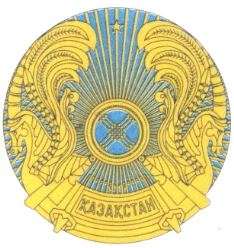 
РЕСПУБЛИКАНСКОЕ ГОСУДАРСТВЕННОЕ УЧРЕЖДЕНИЕ«НАЦИОНАЛЬНЫЙ БАНКРЕСПУБЛИКИ КАЗАХСТАН»БАСҚАРМАСЫНЫҢҚАУЛЫСЫПОСТАНОВЛЕНИЕ ПРАВЛЕНИЯ2020 жылғы 18 мамырАлматы қаласы № 68город Алматы Ұлттық Банк    Төрағасы           Е. ДосаевБаптың атауыЕсепті кезеңнің соңындаАлдыңғы жылдың соңында123……Активтер жиынтығы……Міндеттемелер жиынтығы……Капитал жиынтығыМіндеттемелер мен капитал жиынтығыАтауы ____________________________________________________________________________Мекенжайы______________________________________________Мекенжайы______________________________________________Телефон ______________________________________________________Телефон ______________________________________________________Телефон ______________________________________________________Электрондық пошта мекенжайы __________________________________Электрондық пошта мекенжайы __________________________________Электрондық пошта мекенжайы __________________________________Орындаушы____________________________________тегі, аты, әкесінің аты (ол бар болса)қолы, телефонқолы, телефонБас бухгалтер____________________________________ тегі, аты, әкесінің аты (ол бар болса)қолыкүніБасшы немесе оның міндетін атқарушы тұлға_______________________________________________ тегі, аты, әкесінің аты (ол бар болса)қолықолыБаптың атауы Ағымдағы жылдың басынан бастап кезең ішінде (өспелі жиынтығымен)Ағымдағы жылдың басынан бастап ұқсас кезең ішінде (өспелі жиынтығымен)123…………Салық салынғанға дейінгі таза пайда/таза шығын…Табыс салығы бойынша шығыстарТабыс салығын төлегеннен кейінгі пайда/шығынТаза пайда/таза шығын…Атауы ____________________________________________________________________________Мекенжайы______________________________________________Мекенжайы______________________________________________Телефон ______________________________________________________Телефон ______________________________________________________Телефон ______________________________________________________Электрондық пошта мекенжайы __________________________________Электрондық пошта мекенжайы __________________________________Электрондық пошта мекенжайы __________________________________Орындаушы____________________________________тегі, аты, әкесінің аты (ол бар болса)қолы, телефонқолы, телефонБас бухгалтер____________________________________ тегі, аты, әкесінің аты (ол бар болса)қолыкүніБасшы немесе оның міндетін атқарушы тұлға_______________________________________________ тегі, аты, әкесінің аты (ол бар болса)қолықолыБаптардың атауыЕсепті кезең үшінАлдыңғы жылдың ұқсас кезеңі үшін123…Табыс салығын төлегенге дейінгі операциялық қызметтен түскен ақшалай қаражаттың таза ағыны…Операциялық қызметтен түскен ақшалай қаражаттың жиынтығы…Инвестициялық қызметтен түскен ақшалай қаражаттың таза ағыны…Қаржылық қызметтен түскен ақшалай қаражаттың ағыны…Жыл соңындағы жағдай бойынша ақшалай қаражат және олардың баламаларыАтауы ____________________________________________________________________________Мекенжайы______________________________________________Мекенжайы______________________________________________Телефон ______________________________________________________Телефон ______________________________________________________Телефон ______________________________________________________Электрондық пошта мекенжайы __________________________________Электрондық пошта мекенжайы __________________________________Электрондық пошта мекенжайы __________________________________Орындаушы____________________________________тегі, аты, әкесінің аты (ол бар болса)қолы, телефонқолы, телефонБас бухгалтер____________________________________ тегі, аты, әкесінің аты (ол бар болса)қолыкүніБасшы немесе оның міндетін атқарушы тұлға_______________________________________________ тегі, аты, әкесінің аты (ол бар болса)қолықолыБаптардың атауыЖарғылық капиталСатып алынған акцияларҚосымша төленген капиталБағамдық айырмашылықЖалпы банктік тәуекелдерге арналған резервтер (провизиялар)Резервтік капиталНегізгі құралдарды қайта бағалау резервтері12345678Өткен есепті жылдың соңында…Жалпы жиынтық кірістер/шығыстар…Басқа да жиынтық кірістер…Кезеңдік жалпы жиынтық кірістер/шығыстар период…Есепті кезеңге қалдықтарӘділ құны бойынша басқа да жиынтық кіріс арқылы есепке алынатын қаржы активтері бойынша резервтерБөлінбеген пайдаКапитал жиынтығыБақыланбайтын қатысу үлесіКапитал жиынтығы910111213Атауы ____________________________________________________________________________Мекенжайы______________________________________________Мекенжайы______________________________________________Телефон ______________________________________________________Телефон ______________________________________________________Телефон ______________________________________________________Электрондық пошта мекенжайы __________________________________Электрондық пошта мекенжайы __________________________________Электрондық пошта мекенжайы __________________________________Орындаушы____________________________________тегі, аты, әкесінің аты (ол бар болса)қолы, телефонқолы, телефонБас бухгалтер____________________________________ тегі, аты, әкесінің аты (ол бар болса)қолыкүніБасшы немесе оның міндетін атқарушы тұлға_______________________________________________ тегі, аты, әкесінің аты (ол бар болса)қолықолы Баптың атауыЖол кодыЕсепті кезеңнің соңынаАлдыңғы жылдың соңына1234АктивтерАқшалай қаражат және ақша қаражатының баламалары1Орналастырылған салымдар (құнсыздануға арналған резервтерді шегергенде)2Өзгерістері пайданың немесе зиянның құрамында көрсетілетін әділ құн бойынша бағаланатын бағалы қағаздар3Сату үшін қолда бар бағалы қағаздар (құнсыздануға арналған резервтерді шегергенде)4«Кері РЕПО» операциялары5Тазартылған бағалы металдар6Туынды қаржы құралдары7Еңбек сіңірілмеген сыйлықақылар бойынша қайта сақтандыру активтері (құнсыздануға арналған резервтерді шегергенде)8Болған, бірақ мәлімделмеген зиян бойынша қайта сақтандыру активтері (құнсыздануға арналған резервтерді шегергенде)9Өмірді сақтандыру (қайта сақтандыру) шарттары бойынша болмаған зиян бойынша қайта сақтандыру активтері (құнсыздануға арналған резервтерді шегергенде)10Аннуитет шарттары бойынша болмаған зиян бойынша қайта сақтандыру активтері (құнсыздануға арналған резервтерді шегергенде)11Мәлімделген, бірақ реттелмеген зиян бойынша қайта сақтандыру активтері (құнсыздануға арналған резервтерді шегергенде)12Сақтанушылардан (қайта сақтанушылардан) және делдалдардан алынатын сақтандыру сыйақылары (құнсыздануға арналған резервтерді шегергенде)13Қайта сақтандыру бойынша есептелген комиссиялық кірістер14Сақтандыру және қайта сақтандыру бойынша дебиторлық берешек (құнсыздануға арналған резервтерді шегергенде)15Басқа дебиторлық берешек (құнсыздануға арналған резервтерді шегергенде)16Сақтанушыларға берілген қарыздар (құнсыздануға арналған резервтерді шегергенде)17Болашақ кезеңдердің шығыстары18Ағымдағы салық активі19Кейінге қалдырылған салық активі20Өтелгенге дейін ұсталатын бағалы қағаздар (құнсыздануға арналған резервтерді шегергенде)21Басқа заңды тұлғалардың капиталына инвестициялар22Қорлар23Негізгі құрал-жабдықтар (амортизацияны және құнсызданудан болған зияндарды шегергенде)24Пайдалану құқығы нысанындағы активтер (амортизацияны және құнсызданудан болған зияндарды шегергенде)25Инвестициялық мүлік26Сатуға арналған ұзақ мерзімді активтер27Материалдық емес активтер (амортизацияны және құнсызданудан болған зияндарды шегергенде)28Басқа активтер29Активтердің жиынтығы30МіндеттемелерЕңбек сіңірілмеген сыйлықақы резерві31Өмірді сақтандыру (қайта сақтандыру) шарттары бойынша болмаған зияндар резерві32Аннуитет шарттары бойынша болмаған зияндар резерві33Болған, бірақ мәлімделмеген зияндар резерві34Мәлімделген, бірақ реттелмеген зияндар резерві35Алынған қарыздар36Қайта сақтандырушылармен есеп айырысулар37Сақтандыру (қайта сақтандыру) қызметі бойынша делдалдармен есеп айырысулар38Акционерлермен дивидендтер бойынша есеп айырысулар39Сақтандыру (қайта сақтандыру) шарттары бойынша төленуге тиіс шоттар40Басқа кредиторлық берешек41Бағалау міндеттемелері42Жалдау бойынша міндеттемелер43«РЕПО» операциялары44Туынды қаржы құралдары45Шығарылған облигациялар46Болашақ кезеңдердің кірістері47Салықтар және бюджетке басқа төлемдер бойынша міндеттемелер48Кейінге қалдырылған салық міндеттемесі49Басқа міндеттемелер50Міндеттемелердің жиынтығы51КапиталЖарғылық капитал (құрылтайшылардың жарналары)52Алынған капитал (құрылтайшылардың жарналары)53Резервтік капитал54Сыйлықақылар (қосымша төленген капитал)55Болжанбаған тәуекелдердің резерві56Тұрақтандыру резерві57Сату үшін қолда бар бағалы қағаздарды қайта есептеу резерві58Басқа резервтер59Бөлінбеген пайда (өтелмеген зиян)60оның ішінде:алдыңғы жылдардың60.1есепті кезеңнің60.2Капиталдың жиынтығы61Капиталдың және міндеттемелердің жиынтығы62Атауы ____________________________________________________________________________Мекенжайы______________________________________________Мекенжайы______________________________________________Телефон ______________________________________________________Телефон ______________________________________________________Телефон ______________________________________________________Электрондық пошта мекенжайы __________________________________Электрондық пошта мекенжайы __________________________________Электрондық пошта мекенжайы __________________________________Орындаушы____________________________________тегі, аты, әкесінің аты (ол бар болса)қолы, телефонқолы, телефонБас бухгалтер____________________________________ тегі, аты, әкесінің аты (ол бар болса)қолыкүніБасшы немесе оның міндетін атқарушы тұлға_______________________________________________ тегі, аты, әкесінің аты (ол бар болса)қолықолыБаптың атауыЖол кодыЕсепті кезең ішіндеАғымдағы жылдың басынан бастап кезең ішінде (өспелі жиынтығымен)Өткен жылдың ұқсас кезеңі ішіндеАғымдағы жылдың басынан бастап ұқсас кезең ішінде (өспелі жиынтығымен)123456КірістерСақтандыру қызметінен болған кірістерСақтандыру шарттары бойынша қабылданған сақтандыру сыйлықақылары1Қайта сақтандыру шарттары бойынша қабылданған сақтандыру сыйлықақылары2Қайта сақтандыруға берілген сақтандыру сыйлықақылары3Сақтандыру сыйлықақыларының таза сомасы4Еңбек сіңірілмеген сыйлықақы резервінің өзгеруі5Еңбек сіңірілмеген сыйлықақылар бойынша қайта сақтандыру активтерінің өзгеруі6Еңбек сіңірілген сақтандыру сыйлықақыларының таза сомасы7Сақтандыру қызметі бойынша комиссиялық сыйақы түріндегі кірістер8Сақтандыру қызметінен болған басқа кірістер9Инвестициялау қызметінен болған басқа кірістерСыйақы алуға байланысты кірістер10оның ішінде:бағалы қағаздар бойынша сыйақы (купон немесе дисконт) түріндегі кірістер10.1орналастырылған салымдар бойынша сыйақы түріндегі кірістер10.2қаржы активтерімен операциялар бойынша кірістер (шығыстар) (нетто)11оның ішінде:бағалы қағаздарды сатып алу-сатудан болған кірістер (шығыстар) (нетто)11.1«РЕПО» операцияларынан болған кірістер (шығыстар) (нетто)11.2тазартылған бағалы металдармен операциялардан болған кірістер (шығыстар)11.3туынды қаржы құралдарымен операциялардан болған кірістер (шығыстар)11.4Қайта бағалаудан болған кірістер (шығыстар) (нетто):12оның ішінде:өзгерістері пайданың немесе зиянның құрамында көрсетілетін әділ құн бойынша бағаланатын бағалы қағаздар құнының өзгеруінен болған кірістер (шығыстар) (нетто)12.1сату үшін қолда бар бағалы қағаздар құнының өзгеруінен болған кірістер (шығыстар)12.2шетел валютасын қайта бағалаудан болған кірістер (шығыстар) (нетто)12.3тазартылған бағалы металдарды қайта бағалаудан болған кірістер (шығыстар)12.4туынды қаржы құралдарын қайта бағалаудан болған кірістер (шығыстар)12.5Басқа заңды тұлғалардың капиталына қатысудан болған кірістер13Инвестициялық қызметтен болған басқа кірістер14Өзге қызметтен болған кірістерАктивтерді сатудан және активтерді алудан (беруден) болған кірістер (шығыстар)15Өзге қызметтен болған басқа кірістер16Басқа кірістер17Кірістердің жиынтығы18ШығыстарСақтандыру шарттары бойынша сақтандыру төлемдерін жүзеге асыру шығыстары19Қайта сақтандыруға қабылданған шарттар бойынша сақтандыру төлемдерін жүзеге асыру шығыстары20Қайта сақтандыруға берілген тәуекелдер бойынша шығыстарды өтеу21Регрестік талап бойынша өтеу (нетто)22Сақтандыру төлемдерін жүзеге асыру бойынша таза шығыстар23Сақтандыру зиянын реттеу бойынша шығыстар24Өмірді сақтандыру (қайта сақтандыру) шарттары бойынша болмаған зиян резервінің өзгеруі25Өмірді сақтандыру (қайта сақтандыру) шарттары бойынша болмаған зиян бойынша қайта сақтандыру активтерінің өзгеруі26Аннуитет шарттары бойынша болмаған зиян резервінің өзгеруі27Аннуитет шарттары бойынша болмаған зиян бойынша қайта сақтандыру активтерінің өзгеруі28Болған, бірақ мәлімделмеген зиян резервінің өзгеруі29Болған, бірақ мәлімделмеген зиян бойынша қайта сақтандыру активтерінің өзгеруі30Мәлімделген, бірақ реттелмеген зиян резервінің өзгеруі31Мәлімделген, бірақ реттелмеген зиян бойынша қайта сақтандыру активтерінің өзгеруі32Сақтандыру қызметі бойынша комиссиялық сыйақы төлеу бойынша шығыстар33Сақтандыру (қайта сақтандыру) шартының бұзылуына байланысты шығыстар34Сыйақы төлеуге байланысты шығыстар35оның ішінде:бағалы қағаздар бойынша сыйлықақы түріндегі шығыстар35.1Жалдау бойынша міндеттемелер бойынша пайыздық шығыстар36Құнсыздану бойынша резервтерге арналған шығыстар37Құнсыздану бойынша резервтерді қалпына келтіру38Құнсыздану бойынша резервтерге арналған таза шығыстар39Жалпы және әкімшілік шығыстар40оның ішінде:еңбекке ақы төлеу және іссапар шығыстары40.1корпоративтік табыс салығын қоспағанда, ағымдағы салықтар және бюджетке төленетін басқа да міндетті төлемдер40.2ағымдағы жалдау бойынша шығыстар40.3Жарнамаға шығыстар40.4үшінші тұлғалардан қызметтер40.5аудит, консультациялық қызметтерге және ақпараттық шығындар40.6Амортизациялық ақша аударымдары және тозу41Басқа шығыстар42Шығыстардың жиынтығы43Кезең ішіндегі пайда (зиян)44Тоқтатылған қызметтен болған пайда (зиян)45Корпоративтік табыс салығын төлегенге дейінгі таза пайда (зиян)46Корпоративтік табыс салығы47оның ішінде:негізгі қызметтен47.1өзге қызметтен47.2Салықтарды төлегеннен кейінгі таза пайда (зиян) жиынтығы48Атауы ____________________________________________________________________________Мекенжайы______________________________________________Мекенжайы______________________________________________Телефон ______________________________________________________Телефон ______________________________________________________Телефон ______________________________________________________Электрондық пошта мекенжайы __________________________________Электрондық пошта мекенжайы __________________________________Электрондық пошта мекенжайы __________________________________Орындаушы____________________________________тегі, аты, әкесінің аты (ол бар болса)қолы, телефонқолы, телефонБас бухгалтер____________________________________ тегі, аты, әкесінің аты (ол бар болса)қолыкүніБасшы немесе оның міндетін атқарушы тұлға_______________________________________________ тегі, аты, әкесінің аты (ол бар болса)қолықолы Баптың атауыЖол кодыЖол кодыЕсепті кезеңнің соңындаЕсепті кезеңнің соңындаАлдыңғы жылдың соңындаАлдыңғы жылдың соңында1223344АктивтерАқшалай қаражат және ақша қаражатының баламалары11оның ішінде:кассадағы қолма-қол ақша1.11.1Банктердің және банктік операциялардың жекелеген түрлерін жүзеге асыратын ұйымдардың шоттарындағы ақша 1.21.2Тазартылған бағалы металдар22Орналастырылған салымдар (құнсыздануға арналған резервтерді шегергенде)33Өзгерістері пайданың немесе зиянның құрамында көрсетілетін әділ құн бойынша бағаланатын бағалы қағаздар44Туынды қаржы құралдары55Өзге жиынтық пайда арқылы әділ құн бойынша ескерілетін бағалы қағаздар 66«Кері РЕПО» операциялары77Берілген аванстар88Болашақ кезеңдердің шығыстары99Комиссиялық сыйақы1010оның ішінде:зейнетақы активтерінен10.110.1зейнетақы активтері бойынша инвестициялық кірістен (зияннан)10.210.2Қорлары 1111Амортизациялық құны бойынша есепке алынатын бағалы қағаздар (құнсыздануға арналған резервтерді шегергенде)1212Инвестициялық мүлік1313Басқа заңды тұлғалардың капиталына инвестициялар1414Дебиторлық берешек (құнсыздануға арналған резервтерді шегергенде)1515Сатуға арналған ұзақ мерзімді активтер (шығатын топтар)1616Материалдық емес активтер (амортизацияны және құнсызданудан болған зиянды шегергенде)1717Негізгі құрал-жабдықтар (амортизацияны және құнсызданудан болған зиянды шегергенде)1818Пайдалану құқығы нысанындағы активтер (амортизацияны және құнсызданудан болған зиянды шегергенде)1919Ағымдағы салық активі2020Кейінге қалдырылған салық талабы2121Басқа да дебиторлық берешек (құнсыздануға арналған резервтерді шегергенде)2222Басқа активтер2323Активтер жиынтығы2424МіндеттемелерТуынды қаржы құралдары2525Жалдау бойынша міндеттеме2626«РЕПО» операциялары2727Алынған қарыздар2828Кредиторлық берешек2929Алынған аванстар3030Резервтер3131Акционерлермен акциялар бойынша есеп айырысулар бойынша есептелген шығыстар3232Қызметкерлермен есеп айырысулар бойынша есептелген шығыстар3333Болашақ кезеңдердің кірістері3434Кейінге қалдырылған салық міндеттемесі3535Салықтар және бюджетке төленетін басқа да міндетті төлемдер бойынша бюджет алдындағы міндеттеме3636Басқа міндеттемелер3737Міндеттемелер жиынтығы3838Меншікті капиталЖарғылық капитал3939оның ішінде:жай акциялар39.139.1артықшылықты акциялар39.239.2Сыйлықақылар (қосымша төленген капитал)4040Алынған капитал4141Басқа жиынтық кіріс арқылы әділ құны бойынша есепке алынатын бағалы қағаздарды қайта бағалау резерві4242Басқа жиынтық кіріс арқылы әділ құны бойынша есепке алынатын бағалы қағаздардың құнсыздану резерві4343Негізгі құралдарды қайта бағалауға резерв4444Резервтік капитал4545Басқа да резервтер4646Бөлінбеген пайда (жабылмаған зиян)4747оның ішінде:алдыңғы жылдардағы47.147.1есепті кезеңдегі47.247.2Капитал жиынтығы4848Капитал мен міндеттемелер жиынтығы4949Атауы ____________________________________________________________________________Атауы ____________________________________________________________________________Атауы ____________________________________________________________________________Мекенжайы______________________________________________Мекенжайы______________________________________________Мекенжайы______________________________________________Мекенжайы______________________________________________Телефон ______________________________________________________Телефон ______________________________________________________Телефон ______________________________________________________Телефон ______________________________________________________Телефон ______________________________________________________Телефон ______________________________________________________Телефон ______________________________________________________Электрондық пошта мекенжайы __________________________________Электрондық пошта мекенжайы __________________________________Электрондық пошта мекенжайы __________________________________Электрондық пошта мекенжайы __________________________________Электрондық пошта мекенжайы __________________________________Электрондық пошта мекенжайы __________________________________Электрондық пошта мекенжайы __________________________________Орындаушы____________________________________тегі, аты, әкесінің аты (ол бар болса)Орындаушы____________________________________тегі, аты, әкесінің аты (ол бар болса)Орындаушы____________________________________тегі, аты, әкесінің аты (ол бар болса)қолы, телефонқолы, телефонқолы, телефонқолы, телефонБас бухгалтер____________________________________ тегі, аты, әкесінің аты (ол бар болса)Бас бухгалтер____________________________________ тегі, аты, әкесінің аты (ол бар болса)Бас бухгалтер____________________________________ тегі, аты, әкесінің аты (ол бар болса)қолықолыкүнікүніБасшы немесе оның міндетін атқарушы тұлға_______________________________________________ тегі, аты, әкесінің аты (ол бар болса)Басшы немесе оның міндетін атқарушы тұлға_______________________________________________ тегі, аты, әкесінің аты (ол бар болса)Басшы немесе оның міндетін атқарушы тұлға_______________________________________________ тегі, аты, әкесінің аты (ол бар болса)қолықолықолықолы Баптың атауыЖол кодыЕсепті кезеңдеАғымдағы жылдың басынан бергі кезеңде (өспелі жиынтығымен)Алдыңғы жылдың осындай кезеңіндеАлдыңғы жылдың басынан бергі осындай кезеңде (өспелі жиынтығымен)123456Комиссиялық сыйақылар1оның ішінде:зейнетақы активтерінен1.1зейнетақы активтері бойынша инвестициялық кірістен (зияннан)1.2Ағымдағы шоттар мен орналастырылған салымдар бойынша сыйақы түріндегі кірістер2Сатып алынған бағалы қағаздар бойынша сыйақы (купон және (немесе) дисконт) түріндегі кірістер3Бағалы қағаздарды сатып алу-сатудан болған кірістер (шығыстар) (нетто)4Өзгерістері пайданың немесе зиянның құрамында көрсетілетін әділ құн бойынша бағаланатын бағалы қағаздар құнының өзгеруінен болған кірістер (шығыстар)5«Кері РЕПО» операциялары бойынша кірістер6Тазартылған бағалы металдармен операциялардан болған кірістер (шығыстар)7Шетел валютасын қайта бағалаудан болған кірістер (шығыстар) (нетто)8Қаржылық емес активтерді сатудан және активтерді алудан болған кірістер9Басқа да кірістер10Кірістер жиынтығы11Комиссиялық шығыстар12оның ішінде:инвестициялық портфельді басқарушыларға сыйақылар12.1кастодиан банктерге сыйақылар12.2Сатып алынған бағалы қағаздар бойынша сыйақы (сыйлықақы) түріндегі шығыстар13«РЕПО» операциялары бойынша шығыстар14Алынған қарыздар мен жалдау жөніндегі міндеттемелер бойынша сыйақы түріндегі шығыстар15Жалпы әкімшілік шығыстар16оның ішінде:еңбекке ақы төлеу және іссапар шығыстары 16.1амортизациялық аударымдар және тозу16.2ағымдағы жалдау бойынша шығыстар16.3салықтарды және бюджетке төленетін басқа да міндетті төлемдерді төлеу бойынша шығыстар (корпоративтік табыс салығынан басқа)16.4басқа әкімшілік шығыстар16.5Қаржылық емес активтерді сатудан және активтерді беруден болған шығыстар17Басқа да шығыстар18Шығыстар жиынтығы19Резервтерге (провизияларға) аударылғанға дейінгі пайда (зиян)20Активтер бойынша ықтимал залалға арналған резервтер (резервтерді қалпына келтіру)21Басқа заңды тұлғалардың капиталына қатысудан болған кіріс22Кезеңдегі пайда (зиян)23Салық салынғанға дейінгі пайда (зиян)24Корпоративтік табыс салығы25Салық салынғаннан кейінгі таза пайда (зиян)26Тоқтатылған қызметтен болған пайда (зиян)27Кезең ішіндегі таза пайда (зиян) жиынтығы28Атауы ____________________________________________________________________________Мекенжайы______________________________________________Мекенжайы______________________________________________Телефон ______________________________________________________Телефон ______________________________________________________Телефон ______________________________________________________Электрондық пошта мекенжайы __________________________________Электрондық пошта мекенжайы __________________________________Электрондық пошта мекенжайы __________________________________Орындаушы____________________________________тегі, аты, әкесінің аты (ол бар болса)қолы, телефонқолы, телефонБас бухгалтер____________________________________ тегі, аты, әкесінің аты (ол бар болса)қолыкүніБасшы немесе оның міндетін атқарушы тұлға_______________________________________________ тегі, аты, әкесінің аты (ол бар болса)қолықолы Баптың атауыЖол кодыЕсепті кезеңнің соңындаАлдыңғы жылдың соңында1234АктивтерАқшалай қаражат және ақша қаражатының баламалары1Тазартылған бағалы металдар2Қазақстан Республикасының Ұлттық Банкіндегі және екінші деңгейдегі банктердегі салымдар (құнсыздануға арналған резервтерді шегергенде)3Әділ құны бойынша бағаланатын бағалы қағаздар4«Кері РЕПО» операциялары бойынша талаптар5Туынды қаржы құралдары6Сыртқы басқарудағы активтер7Дебиторлық берешек8Амортизациялық құны бойынша бағаланатын бағалы қағаздар (құнсыздануға арналған резервтерді шегергенде)9Басқа да активтер10Активтер жиынтығы11МіндеттемелерАлушылардың зейнетақы төлемдері бойынша талаптары12Комиссиялық сыйақылар бойынша кредиторлық берешек13оның ішінде:зейнетақы активтерінен13.1инвестициялық кірістен (зияннан)13.2Зейнетақы төлемдерінен алынатын жеке табыс салығы бойынша кредиторлық берешек14Туынды қаржы құралдары15Басқа міндеттемелер16Міндеттемелер жиынтығы17Таза активтер жиынтығы18Атауы ____________________________________________________________________________Мекенжайы______________________________________________Мекенжайы______________________________________________Телефон ______________________________________________________Телефон ______________________________________________________Телефон ______________________________________________________Электрондық пошта мекенжайы __________________________________Электрондық пошта мекенжайы __________________________________Электрондық пошта мекенжайы __________________________________Орындаушы____________________________________тегі, аты, әкесінің аты (ол бар болса)қолы, телефонқолы, телефонБас бухгалтер____________________________________ тегі, аты, әкесінің аты (ол бар болса)қолыкүніБасшы немесе оның міндетін атқарушы тұлға_______________________________________________ тегі, аты, әкесінің аты (ол бар болса)қолықолыБаптың атауыЖол кодыАғымдағы жылдың басынан бастап кезең ішінде (өспелі жиынтығымен)Ағымдағы жылдың басынан бастап ұқсас кезең үшін (өспелі жиынтығымен)1234Кезең басындағы таза зейнетақы активтері1Зейнетақы жарналары2оның ішінде:міндетті2.1міндетті кәсіби2.2ерікті2.3Басқа жинақтаушы зейнетақы қорларынан түскен зейнетақы жинақтары 3Орналастырылған салымдар бойынша сыйақы түріндегі кірістер4Бағалы қағаздар бойынша сыйақы (купон немесе дисконт) түріндегі кірістер5«Кері РЕПО» операциялары бойынша кірістер6Акциялар бойынша дивиденд түріндегі кірістер7Бағалы қағаздарды сатудан түскен кіріс (шығыс) (нетто) 8Қайта бағалаудан түскен кірістер (шығыстар) (нетто)9оның ішінде:әділ құны бойынша бағаланатын бағалы қағаздардың әділ құнындағы өзгерістерден9.1шетел валютасын қайта бағалаудан9.2басқа активтерді қайта бағалаудан9.3Сыртқы басқарудағы активтер бойынша кірістер (шығыстар) (нетто)10Басқа қаржылық активтер бойынша сыйақы түріндегі кіріс11Өсімпұл және айыппұл түріндегі кірістер12оның ішінде:міндетті зейнетақы жарналарын уақтылы аудармағаны үшін12.1міндетті кәсіптік зейнетақы жарналарын уақтылы аудармағаны үшін12.2зейнетақы жинақтарын уақтылы аудармағаны үшін12.3зейнетақы активтерін тиісінше басқармағаны үшін12.4Инвестициялық қызметтен басқа кірістер13Басқа түсімдер14Кірістердің жиынтығы15Төленген немесе төленетін зейнетақы16оның ішінде:жасына байланысты16.1жерлеу үшін16.2мүгедектік бойынша16.3Қазақстан Республикасынан тыс жерге тұрақты тұруға кеткен кезде16.4мұрагерлерге16.5қызмет ету жылдары бойынша16.6сақтандыру ұйымдарына16.7басқа16.8Төлем көзінен алынатын жеке табыс салығы17Жинақтаушы зейнетақы қорына төленетін комиссиялық сыйақы18оның ішінде:зейнетақы активтерінен18.1орналастырылған зейнетақы активтері бойынша инвестициялық кірістен (зияннан)18.2Зейнетақы жинақтарын ерікті жинақтаушы зейнетақы қорларына аудару19Инвестициялық қызметтің басқа шығыстары20Басқа шығыстар21Шығыстардың жиынтығы22Анықталмаған сомалар (қате есептелген)23Анықталмаған сомаларды қайтару24Кезең аяғындағы таза активтер25Таза зейнетақы активтеріндегі өзгерістер26Атауы ____________________________________________________________________________Мекенжайы______________________________________________Мекенжайы______________________________________________Телефон ______________________________________________________Телефон ______________________________________________________Телефон ______________________________________________________Электрондық пошта мекенжайы __________________________________Электрондық пошта мекенжайы __________________________________Электрондық пошта мекенжайы __________________________________Орындаушы____________________________________тегі, аты, әкесінің аты (ол бар болса)қолы, телефонқолы, телефонБас бухгалтер____________________________________ тегі, аты, әкесінің аты (ол бар болса)қолыкүніБасшы немесе оның міндетін атқарушы тұлға_______________________________________________ тегі, аты, әкесінің аты (ол бар болса)қолықолыБаптың атауыЖол кодыЕсепті кезеңнің соңындаЕсепті кезеңнің соңында1234АктивтерАқшалай қаражат және ақша қаражатының баламалары1оның ішінде:кассадағы қолма-қол ақша1.1банктердің және банк операцияларының жекелеген түрлерін жүзеге асыратын ұйымдардың шоттарындағы ақша1.2Аффинирленген бағалы металдар2Орналастырылған салымдар (құнсыздануға арналған резервтерді шегергенде)3оның ішінде:есептелген, бірақ сыйақы түрінде алынбаған кірістер3.1«Кері РЕПО» операциялары4оның ішінде:есептелген, бірақ сыйақы түрінде алынбаған кірістер4.1Өзгерістері пайданың немесе зиянның құрамында көрсетілетін әділ құн бойынша бағаланатын бағалы қағаздар5оның ішінде:есептелген, бірақ сыйақы түрінде алынбаған кірістер5.1Басқа да жиынтық кіріс бойынша әділ құн бойынша есепке алынатын бағалы қағаздар6оның ішінде:есептелген, бірақ сыйақы түрінде алынбаған кірістер6.1Амортизациялық құны бойынша есепке алынатын бағалы қағаздар (құнсыздануға арналған резервтерді шегергенде)7оның ішінде:есептелген, бірақ сыйақы түрінде алынбаған кірістер7.1Инвестициялық мүлік8Басқа заңды тұлғалардың капиталына инвестициялар және реттелген борыш9Қорлар10Сатуға арналған ұзақ мерзімді активтер (шығатын топтар)11Негізгі құрал-жабдықтар (амортизацияны және құнсызданудан болған зиянды шегергенде)12Материалдық емес активтер (амортизацияны және құнсызданудан болған зиянды шегергенде)13Пайдалану құқығы нысанындағы активтер (амортизацияны және құнсызданудан болған зиянды шегергенде)14Дебиторлық берешек15Алуға есептелген комиссиялық сыйақылар16оның ішінде:консалтингтік қызметтерден, оның ішінде:16.1үлестес тұлғаларға16.1.1басқа клиенттерге16.1.2облигацияларды ұстаушылар өкілінің қызметтерінен16.2андеррайтер қызметтерінен16.3брокерлік қызметтерден16.4активтерді басқарудан16.5маркет-мейкер қызметтерінен16.6зейнетақы активтерінен16.7зейнетақы активтері бойынша инвестициялық кірістен (зияннан)16.8басқа да16.9Туынды қаржы құралдары17оның ішінде:фьючерс мәмілесі бойынша талаптар17.1форвард мәмілесі бойынша талаптар17.2опцион мәмілесі бойынша талаптар17.3своп мәмілесі бойынша талаптар17.4Ағымдағы салық активі18Кейінге қалдырылған салық активі19Берілген аванстар және алдын ала төлемдер20Басқа да активтер21Активтер жиынтығы22Міндеттемелер«ΡΕΠΟ» операциясы23Шығарылған борыштық бағалы қағаздар24Алынған қарыздар25Реттелген борыш26Резервтер27Акционерлермен есеп айырысу (дивидендтер бойынша)28Кредиторлық берешек29Төлеуге есептелген комиссиялық шығыстар30оның ішінде:аударым операциялары бойынша30.1клиринг операциялары бойынша30.2кассалық операциялары бойынша30.3сейфтік операциялар бойынша30.4банкноттарды, монеталар мен құндылықтарды инкассациялау бойынша30.5сенімгерлік операциялар бойынша30.6қор биржасының қызметтері бойынша30.7кастодиандық қызмет көрсету бойынша30.8брокерлік қызметтер бойынша30.9орталық депозитарий қызметтері бойынша30.10бағалы қағаздар нарығының өзге де кәсіби қатысушыларының қызметтері бойынша30.11Туынды қаржы құралдары31оның ішінде:фьючерс мәмілесі бойынша міндеттемелер31.1форвард мәмілесі бойынша міндеттемелер31.2опцион мәмілесі бойынша міндеттемелер31.3своп мәмілесі бойынша міндеттемелер31.4Салықтар және бюджетке төленетін басқа да міндетті төлемдер бойынша бюджет алдындағы міндеттеме32Кейінге қалдырылған салық міндеттемесі33Алынған аванстар34Қызметкерлерге сыйақылар бойынша міндеттемелер35Жалдау бойынша міндеттемелер36Басқа да міндеттемелер37Міндеттемелер жиынтығы38Меншікті капиталЖарғылық капитал39оның ішінде:жай акциялар39.1артықшылықты акциялар39.2Сыйлықақылар (қосымша төленген капитал)40Алынған капитал41Резервтік капитал42Басқа да жиынтық кіріс арқылы әділ құны бойынша есепке алынған бағалы қағаздарды қайта бағалау резерві43Басқа да жиынтық кіріс арқылы әділ құны бойынша есепке алынған бағалы қағаздардың құнсыздануы резерві44Негізгі құрал-жабдықтарды қайта бағалауға арналған резерв45Басқа да резервтер46Бөлінбеген пайда (жабылмаған зиян)47оның ішінде:алдыңғы жылдардың47.1есепті кезеңнің47.2Капитал жиынтығы48Капитал мен міндеттемелердің жиынтығы49Атауы ____________________________________________________________________________Мекенжайы______________________________________________Мекенжайы______________________________________________Телефон ______________________________________________________Телефон ______________________________________________________Телефон ______________________________________________________Электрондық пошта мекенжайы __________________________________Электрондық пошта мекенжайы __________________________________Электрондық пошта мекенжайы __________________________________Орындаушы____________________________________тегі, аты, әкесінің аты (ол бар болса)қолы, телефонқолы, телефонБас бухгалтер____________________________________ тегі, аты, әкесінің аты (ол бар болса)қолыкүніБасшы немесе оның міндетін атқарушы тұлға_______________________________________________ тегі, аты, әкесінің аты (ол бар болса)қолықолыБаптың атауыЖол кодыЕсепті кезең үшінАғымдағы жылдың басынан бастап кезең ішінде (өспелі жиынтығымен)Өткен жылдың ұқсас кезеңі үшінАғымдағы жылдың басынан бастап ұқсас кезең үшін (өспелі жиынтығымен)123456Сыйақы алумен байланысты кірістер 1оның ішінде:корреспонденттік және ағымдағы шоттар бойынша1.1орналастырылған салымдар бойынша1.2сатып алынған бағалы қағаздар бойынша1.3оның ішінде:Өзге жиынтық кіріс арқылы әділ құны бойынша ескерілетін бағалы қағаздар бойынша 1.3.1оның ішінде:басқа да жиынтық кіріс арқылы әділ құны бойынша есепке алынған бағалы қағаздар порфеліндегі акциялар бойынша дивидендтер түріндегі кірістер 1.3.1.1басқа да жиынтық кіріс арқылы әділ құны бойынша есепке алынған бағалы қағаздар бойынша дисконт амортизациясына байланысты кірістер1.3.1.2өзгерістері пайданың немесе зиянның құрамында көрсетілетін әділ құны бойынша бағаланатын бағалы қағаздар бойынша  1.3.2оның ішінде:өзгерістері пайданың немесе зиянның құрамында көрсетілетін әділ құны бойынша бағаланатын бағалы қағаздарпортфеліндегі акциялар бойынша дивидендтер түріндегі кірістер 1.3.2.1әділ құны бойынша бағаланатын бағалы қағаздар бойынша дисконт амортизациясына байланысты кірістер1.3.2.2амортизацияланған құны бойынша есепке алынатын бағалы қағаздар (құнсыздануға арналған резервтерді шегергенде) бойынша1.3.3оның ішінде:амортизацияланған құны бойынша есепке алынатын бағалы қағаздар бойынша дисконт амортизациясына байланысты кірістер 1.3.3.1«кері РЕПО» операциялары бойынша1.4сыйақы алуға байланысты басқа да кірістер 1.5Комиссиялық сыйақылар2оның ішінде:консалтингтік қызметтерден2.1оның ішінде:үлестес тұлғаларға2.1.1басқа да клиенттерге2.1.2облигацияларды ұстаушылар өкілінің қызметтерінен2.2андеррайтер қызметтерінен2.3активтерді басқарудан2.4брокерлік қызметтерден2.5маркет-мейкер қызметтерінен2.6басқа да қызметтерден2.7зейнетақы активтерінен2.8зейнетақы активтері бойынша инвестициялық кірістен (зияннан)2.9Қаржы активтерін сатып алу-сатудан түскен кірістер3Өзгерістері пайда немесе зиянның құрамында көрсетілетін әділ құны бойынша бағаланатын қаржы активтері құнының өзгеруінен түскен кірістер4Шетел валютасымен операциялардан түскен кірістер5Шетел валютасын қайта бағалаудан түскен кірістер6Заңды тұлғалардың капиталына қатысуға байланысты кірістер7Активтерді сатудан түскен кірістер8Тазартылған бағалы металдармен операциялардан түскен кірістер9Туынды қаржы құралдарымен операциялардан түскен кірістер10оның ішінде:фьючерс мәмілелері бойынша10.1форвард мәмілелері бойынша10.2опцион мәмілелері бойынша10.3своп мәмілелері бойынша10.4Бағалы қағаздар, салымдар, дебиторлық берешек және шартты міндеттемелер бойынша резервтерді қалпына келтіруден түскен кірістер11Басқа да кірістер12Кірістер жиынтығы13Сыйақы төлеуге байланысты шығыстар14оның ішінде:алынған қарыздар бойынша14.1шығарылған бағалы қағаздар бойынша14.2«РЕПО» операциялары бойынша14.3сыйақы төлеуге байланысты басқа да шығыстар14.4Комиссиялық шығыстар15оның ішінде:басқарушы агентке15.1кастодиандық қызмет көрсету үшін15.2қор биржасының қызметтері үшін15.3орталық депозитарийдің қызметтері үшін15.4брокерлік қызметтер үшін15.5басқа да қызметтер үшін15.6Сыйақы төлеуге байланысты емес қызметтен болған шығыстар16оның ішінде:аударым операцияларынан16.1клиринг операцияларынан16.2кассалық операциялардан16.3сейфтік операциялардан16.4инкассациядан16.5Қаржы активтерін сатып алу-сатудан болған шығыстар17Өзгерістері пайданың немесе зиянның құрамында көрсетілетін әділ құны бойынша бағаланатын қаржы активтері құнының өзгеруінен болған шығыстар18Шетел валютасымен операциялардан болған шығыстар19Шетел валютасын қайта бағалаудан болған шығыстар20Заңды тұлғалардың капиталына қатысуға байланысты шығыстар21Активтерді сатудан немесе өтеусіз беруден болған шығыстар22Тазартылған бағалы металдармен операциялардан болған шығыстар23Туынды қаржы құралдарымен операциялардан болған шығыстар24оның ішінде:фьючерс мәмілелері бойынша24.1форвард мәмілелері бойынша24.2опцион мәмілелері бойынша24.3своп мәмілелері бойынша24.4Бағалы қағаздар, орналастырылған салымдар, дебиторлық берешек және шартты міндеттемелер бойынша резервтер құрудан болған шығыстар25Операциялық шығыстар26оның ішінде:еңбекке ақы төлеу және іссапар шығыстары26.1көлік шығыстары26.2жалпы шаруашылық және әкімшілік шығыстар26.3амортизациялық аударымдар және тозу26.4корпоративтік табыс салығын қоспағанда, салықтарды және бюджетке төленетін басқа міндетті төлемдерді төлеу бойынша шығыстар26.5тұрақсыздық айыбы (айыппұл, өсімпұл)26.6Басқа да шығыстар27Шығыстар жиынтығы28Корпоративтік табыс салығын төлегенге дейінгі таза пайда (зиян)29Корпоративтік табыс салығы30Корпоративтік табыс салығын төлегеннен кейінгі таза пайда (зиян)31Тоқтатылған қызметтен түскен пайда (болған зиян)32Кезең ішіндегі таза пайда (зиян) жиынтығы33Атауы ____________________________________________________________________________Мекенжайы______________________________________________Мекенжайы______________________________________________Телефон ______________________________________________________Телефон ______________________________________________________Телефон ______________________________________________________Электрондық пошта мекенжайы __________________________________Электрондық пошта мекенжайы __________________________________Электрондық пошта мекенжайы __________________________________Орындаушы____________________________________тегі, аты, әкесінің аты (ол бар болса)қолы, телефонқолы, телефонБас бухгалтер____________________________________ тегі, аты, әкесінің аты (ол бар болса)қолыкүніБасшы немесе оның міндетін атқарушы тұлға_______________________________________________ тегі, аты, әкесінің аты (ол бар болса)қолықолыБаптың атауыЖол кодыЕсепті кезеңнің соңындаЕсепті кезеңнің басында1234АктивтерАқшалай қаражат және ақша қаражатының баламалары1Тазартылған бағалы металдар2Банктердегі салымдар3Бағалы қағаздар4оның ішінде:Қазақстан Республикасының мемлекеттік бағалы қағаздары4.1халықаралық қаржы ұйымдарының бағалы қағаздары4.2шетел эмитенттерінің мемлекеттік емес бағалы қағаздары4.3шет мемлекеттердің бағалы қағаздары4.4Қазақстан Республикасы эмитенттерінің мемлекеттік емес бағалы қағаздары4.5басқа да бағалы қағаздар4.6Депозитарлық қолхаттар5Инвестициялық пай қорларының пайлары6Акционерлік қоғамдар болып табылмайтын заңды тұлғалардың капиталына инвестициялар7«кері РЕПО» операциялары бойынша талаптар8Дебиторлық берешек9Туынды қаржы құралдары10Материалдық емес активтер11Негізгі құрал-жабдықтар12оның ішінде:жер учаскелері12.1үйлер мен ғимараттар12.2Басқа да негізгі құрал-жабдықтар12.3Басқа да активтер13Активтер жиынтығы14МіндеттемелерИнвестициялық қордың бағалы қағаздарын сатып алу15Төленуге тиіс дивидендтер16Алынған қарыздар17Туынды қаржы құралдары18Кредиторлық берешек19«РЕПО» операциялары бойынша міндеттемелер20Басқа да міндеттемелер21Міндеттемелер жиынтығы22Таза активтер жиынтығы23Атауы ____________________________________________________________________________Мекенжайы______________________________________________Мекенжайы______________________________________________Телефон ______________________________________________________Телефон ______________________________________________________Телефон ______________________________________________________Электрондық пошта мекенжайы __________________________________Электрондық пошта мекенжайы __________________________________Электрондық пошта мекенжайы __________________________________Орындаушы____________________________________тегі, аты, әкесінің аты (ол бар болса)қолы, телефонқолы, телефонБас бухгалтер____________________________________ тегі, аты, әкесінің аты (ол бар болса)қолыкүніБасшы немесе оның міндетін атқарушы тұлға_______________________________________________ тегі, аты, әкесінің аты (ол бар болса)қолықолыБаптың атауыЖол кодыЖылдың басынан бастап есепті күн аралығы кезеңі үшінЕсепті кезең үшін1234Кезең басындағы инвестициялық қордың таза активтері1Клиент активтерінің түсімдері2Инвестициялық қордың бағалы қағаздарын (пайларын) орналастырудан түсімдер3Орналастырылған салымдар бойынша сыйақы түріндегі кірістер4Бағалы қағаздар бойынша сыйақы (купон және (немесе) дисконт) түріндегі кірістер5оның ішінде:Қазақстан Республикасының мемлекеттік бағалы қағаздары бойынша5.1халықаралық қаржы ұйымдарының бағалы қағаздары бойынша5.2шетел эмитенттерінің мемлекеттік емес бағалы қағаздары бойынша5.3шет мемлекеттердің бағалы қағаздары бойынша5.4Қазақстан Республикасы эмитенттерінің мемлекеттік емес бағалы қағаздары бойынша5.5басқа да бағалы қағаздар бойынша5.6«Кері РЕПО» операциялары бойынша кірістер6Акциялар бойынша дивидендтер түріндегі кірістер7Бағалы қағаздарды сатып алу-сатудан түскен кірістер8Акционерлік қоғамдар болып табылмайтын заңды тұлғалардың капиталына инвестициялардан түскен кірістер9Қайта бағалаудан түскен кірістер10оның ішінде:бағалы қағаздардың әділ құнының өзгеруінен10.1шетел валютасын қайта бағалаудан10.2қайта бағалаудан түскен басқа кірістер10.3Шетел валютасын сатып алу-сатудан түскен кірістер11Мүлікті жалға бергеннен түскен кірістер12Басқа қаржы активтері бойынша сыйақы түріндегі кірістер13Басқа да кірістер14Кірістер жиынтығы15Инвестициялық қордың сатып алынған бағалы қағаздары (пайлар)16Инвестициялық қордың акциялары бойынша төленген дивидендтар бойынша шығыстар17Клиенттің активтерін алу18Бағалы қағаздарды сатып алу-сатудан болған шығыстар19Акционерлік қоғамдар болып табылмайтын заңды тұлғалардың капиталына инвестициялардан болған шығыстар20Қайта бағалаудан болған шығыстар21оның ішінде:бағалы қағаздардың әділ құнының өзгеруінен21.1шетел валютасын қайта бағалаудан21.2қайта бағалаудан басқа да шығыстар21.3Шетел валютасын сатып алу-сатудан болған шығыстар22Комиссиялық шығыстар23оның ішінде:инвестициялық портфельді басқарушыға23.1брокерге және дилерге23.2кастодианға және орталық депозитарийге23.3басқа да адамдарға23.4Басқа да шығыстар24Шығыстар жиынтығы25Анықталмаған (қате аударылған) сомалар26Анықталмаған (қате) аударылған сомаларды қайтару27Кезең соңындағы таза активтер28Таза активтердегі өзгерістер29Атауы ____________________________________________________________________________Мекенжайы______________________________________________Мекенжайы______________________________________________Телефон ______________________________________________________Телефон ______________________________________________________Телефон ______________________________________________________Электрондық пошта мекенжайы __________________________________Электрондық пошта мекенжайы __________________________________Электрондық пошта мекенжайы __________________________________Орындаушы____________________________________тегі, аты, әкесінің аты (ол бар болса)қолы, телефонқолы, телефонБас бухгалтер____________________________________ тегі, аты, әкесінің аты (ол бар болса)қолыкүніБасшы немесе оның міндетін атқарушы тұлға_______________________________________________ тегі, аты, әкесінің аты (ол бар болса)қолықолыБаптың атауыЖол кодыЕсепті кезеңнің соңындағыАлдыңғы жылдың соңындағы1234АктивтерАқшалай қаражат және ақша қаражатының баламалары1оның ішінде:кассадағы қолма-қол ақша1.1банктердің және банк операцияларының жекелеген түрлерін жүзеге асыратын ұйымдардың шоттарындағы ақша1.2Өзгерістері пайданың немесе зиянның құрамында көрсетілетін әділ құны бойынша бағаланатын бағалы қағаздар2Өзге жиынтық кіріс арқылы әділ құны бойынша ескерілетін бағалы қағаздар3Амортизацияланған құны бойынша ескерілетін бағалы қағаздар (құнсыздануға арналған резервтерді шегергенде)4Туынды қаржы құралдары5Алынатын сақтандыру сыйлықақылары (құнсызданудан болатын резервтерді шегергенде)6Дебиторлық берешек7Комиссиялық сыйақылар8«Кері РЕПО» операциясы9Аффинирленген бағалы металдар10Орналастырылған салымдар (құнсыздануға арналған резервтерді шегергенде)11Берілген қаржылық жалдау (құнсыздануға арналған резервтерді шегергенде)12Берілген қарыздар (микрокредиттер) (құнсыздануға арналған резервтерді шегергенде)13Инвестициялық мүлік14Басқа заңды тұлғалардың капиталына инвестициялар және реттелген борыш15Қорлар16Сатуға арналған ұзақ мерзімді активтер (шығарылатын топтар)17Материалдық емес активтер (амортизацияны және құнсызданудан болған зиянды шегергенде)18Негізгі құрал-жабдықтар (амортизацияны және құнсызданудан болған зиянды шегергенде)19Пайдалану құқығы нысанындағы активтер (амортизация мен құнсызданудан болған залалдарды шегергенде)20Болашақ кезеңдердегі шығыстар21Ағымдағы салық активі22Кейінге қалдырылған салық активі23Басқа активтер24Активтердің жиынтығы25МіндеттемелерТартылған салымдар26Туынды қаржы құралдары27Шығарылған борыштық бағалы қағаздар28«РЕПО» операциясы29Алынған қарыздар30Кредиторлық берешек31Резервтер32Акционерлермен акциялар бойынша есеп айырысулар бойынша есептелген шығыстар33Реттелген борыш34Салық және бюджетке басқа міндетті төлемдер бойынша бюджет алдындағы міндеттемелер35Кейінге қалдырылған салық міндеттемесі36Жалдау бойынша міндеттемелер37Қайта сақтандырушылармен есеп айырысу38Сақтандыру (қайта сақтандыру) қызметі бойынша делдалдармен есеп айырысу39Сақтандыру (қайта сақтандыру) шарттары бойынша төлеуге арналған шоттар40Бағалау міндеттемелері41Басқа міндеттемелер42Міндеттемелердің жиынтығы43Меншікті капиталЖарғылық капитал44оның ішінде:жай акциялар44.1артықшылық берілген акциялар44.2Сыйлықақылар (қосымша төленген капитал)45Алынған капитал46Резервтік капитал47Басқа да жиынтық кіріс арқылы әділ құны бойынша есептелетін бағалы қағаздарды қайта бағалау резерві48Басқа да жиынтық кіріс арқылы әділ құны бойынша есептелетін бағалы қағаздардың құнсыздану резерві49Басқа резервтер50Бөлінбеген пайда (өтелмеген зиян)51оның ішінде:өткен жылдардың51.1есепті кезеңнің51.2Капитал жиынтығы52Капитал мен міндеттемелердің жиынтығы53Атауы ____________________________________________________________________________Мекенжайы______________________________________________Мекенжайы______________________________________________Телефон ______________________________________________________Телефон ______________________________________________________Телефон ______________________________________________________Электрондық пошта мекенжайы __________________________________Электрондық пошта мекенжайы __________________________________Электрондық пошта мекенжайы __________________________________Орындаушы____________________________________тегі, аты, әкесінің аты (ол бар болса)қолы, телефонқолы, телефонБас бухгалтер____________________________________ тегі, аты, әкесінің аты (ол бар болса)қолыкүніБасшы немесе оның міндетін атқарушы тұлға_______________________________________________ тегі, аты, әкесінің аты (ол бар болса)қолықолыБаптың атауыЖол кодыЕсепті кезеңдеАғымдағы жылдың басынан бергі кезеңде (өспелі жиынтығымен)Алдыңғы жылдың осындай кезеңіндеАлдыңғы жылдың басынан бергі осындай кезеңде (өспелі жиынтығымен)123456Дайын өнімді (жұмыстарды, қызметтерді) өткізуден түскен кіріс1Өткізілген дайын өнімнің (жұмыстардың, қызметтердің) өзіндік құны2олардың ішінде:материалдарға арналған шығыстар2.1еңбек ақы төлеу және іссапар шығыстары2.2Жалпы пайда (1-жол – 2-жол)3Қаржылық қызметпен байланысты кірістерСыйақы алуға байланысты кірістер4оның ішінде:корреспонденттік және ағымдағы шоттар бойынша4.1орналастырылған салымдар бойынша4.2берілген қарыздар бойынша4.3берілген қаржылық жалдау бойынша4.4сатып алынған бағалы қағаздар бойынша4.5«кері РЕПО» операциялары бойынша4.6сыйақы алуға байланысты басқа кірістер4.7Сыйақы алуға байланысты емес кірістер5оның ішінде:аударма операцияларын жүзеге асырудан түскен кірістер5.1клиринг операцияларын жүзеге асырудан түскен кірістер5.2кассалық операцияларды жүзеге асырудан түскен кірістер5.3Инкассацияны жүзеге асырудан түскен кірістер5.4Қаржылық қызметпен байланысты өзге кірістер6Қаржы активтері бойынша кірістер (шығыстар) (нетто)7оның ішіндеқаржы активтерін сатып алу-сатудан болған кірістер (шығыстар) (нетто)7.1Әділ құны бойынша бағаланатын қаржы активтері құнының өзгеруінен болатын кірістер (шығыстар) (нетто)7.2шетел валютасын қайта бағалаудан түскен кірістер (шығыстар) (нетто)8Қаржы активтері бойынша ықтимал шығындарға арналған резервтерді қалпына келтіруден түскен кірістер9Қаржылық қызметпен байланысты емес өзге кірістер10басқа заңды тұлғалардың капиталына қатысуға байланысты кірістер11активтерді сатудан (есептен шығарудан) түскен кірістер12Басқа кірістер13Кірістер жиынтығы14Дайын өнімді (жұмыстарды, қызметтерді) өткізуден түскен кіріс15Операциялық шығыстар16оның ішінде:еңбек ақы төлеу және іссапар шығыстары16.1Амортизацияланған аударымдар және тозу16.2салықтарды және бюджетке төленетін басқа да міндетті төлемдерді (корпоративтік табыс салығын қоспағанда) төлеу бойынша шығыстар16.3Қаржылық қызметпен байланысты шығыстар17сыйақы төлеуге байланысты шығыстар18оның ішіндетартылған салымдар бойынша18.1алынған қарыздар бойынша18.2жалдау жөніндегі міндеттемелер бойынша18.3шығарылған бағалы қағаздар бойынша18.4«РЕПО» операциялары бойынша18.5сыйақы төлеуге байланысты өзге шығыстар18.6Сыйақы төлеуге байланысты емес қаржылық қызмет бойынша шығыстар19оның ішінде:аударма операцияларын жүзеге асырудан болған шығыстар19.1клиринг операцияларын жүзеге асырудан болған шығыстар19.2кассалық операцияларды жүзеге асырудан болған шығыстар19.3Инкассацияны жүзеге асырудан болған шығыстар19.4Қаржы активтерінің құнсыздануынан болған шығыстар19.5Басқа шығыстар20Шығыстар жиынтығы21Корпоративтік табыс салығын төлегенге дейінгі таза пайда (зиян)22Корпоративтік табыс салығы23Корпоративтік табыс салығын төлегеннен кейінгі таза пайда (зиян)24Тоқтатылған қызметтен түскен пайда (зиян)25Кезең ішіндегі таза пайда (зиян) жиынтығы26Атауы ____________________________________________________________________________Мекенжайы______________________________________________Мекенжайы______________________________________________Телефон ______________________________________________________Телефон ______________________________________________________Телефон ______________________________________________________Электрондық пошта мекенжайы __________________________________Электрондық пошта мекенжайы __________________________________Электрондық пошта мекенжайы __________________________________Орындаушы____________________________________тегі, аты, әкесінің аты (ол бар болса)қолы, телефонқолы, телефонБас бухгалтер____________________________________ тегі, аты, әкесінің аты (ол бар болса)қолыкүніБасшы немесе оның міндетін атқарушы тұлға_______________________________________________ тегі, аты, әкесінің аты (ол бар болса)қолықолыБаптың атауыБаптың атауыЖол кодыЕсепті кезеңдеАғымдағы жылдың басынан бергі кезеңде (өспелі жиынтығымен)Алдыңғы жылдың осындай кезеңіндеАлдыңғы жылдың басынан бергі осындай кезеңде (өспелі жиынтығымен)123456Сыйақы алумен байланысты кірістер 1оның ішінде:корреспонденттік және ағымдағы шоттар бойынша1.1орналастырылған салымдар бойынша1.2берілген қарыздар (микрокредиттер) бойынша1.3берілген қаржылық жалдау бойынша1.4сатып алынған бағалы қағаздар бойынша1.5«кері РЕПО» операциялары бойынша1.6сыйақы алумен байланысты басқа кірістер1.7Комиссиялық сыйақы2оның ішінде:сақтандыру брокерінің қызметі бойынша комиссиялық сыйақы түріндегі кірістер2.1Сыйақы алумен байланысты емес банктік және өзге қызметті жүзеге асырудан түскен кірістер3оның ішінде:аударым операцияларын жүзеге асырудан түскен кірістер3.1клирингтік операцияларды жүзеге асырудан болған кірістер3.2кассалық операцияларды жүзеге асырудан болған кірістер3.3сейф операцияларын жүзеге асырудан болған кірістер3.4инкассациялаудан болған кірістер3.5сыйақы алумен байланысты емес банктік қызметтен, сақтандыру брокерінің қызметінен және өзге қызметтен болған кірістер 3.6Қаржы активтері бойынша кірістер (шығыстар) (нетто)4оның ішінде:қаржы активтерін сатып алу-сатудан болған кірістер (шығыстар) (нетто)4.1өзгерістері пайда немесе шығын құрамында көрсетілетін әділ құны бойынша бағаланатын қаржы активтері құнының өзгеруінен болған кірістер (шығыстар) (нетто)4.2Шетел валютасын қайта бағалаудан болған кірістер (шығыстар) (нетто)5Қаржы активтері бойынша ықтимал залалдарға резервтерді қалпына келтіруден болған кірістер6Акциялар бойынша дивидендтер түріндегі кірістер7Басқа заңды тұлғалардың капиталына қатысуға байланысты кірістер8Активтерді өткізуден болған кірістер9Басқа кірістер10Кірістердің жиынтығы11Сыйақы төлеумен байланысты шығыстар12оның ішінде:тартылған салымдар бойынша12.1алынған қарыздар бойынша12.2жалдау міндеттемелері бойынша12.3шығарылған бағалы қағаздар бойынша12.4«РЕПО» операциялары бойынша12.5сыйақы төлеумен байланысты басқа шығыстар12.6Комиссиялық шығыстар13оның ішінде:басқарушы агентке сыйақы13.1кастодиандық қызмет көрсету үшін сыйақы13.2сақтандыру брокерінің қызметі бойынша комиссиялық сыйақы төлемі бойынша13.3Сыйақы төлеумен байланысты емес банктік және өзге қызмет бойынша шығыстар14оның ішінде:аударым операцияларын жүзеге асырудан болған шығыстар14.1клирингтік операцияларды жүзеге асырудан болған шығыстар14.2кассалық операцияларды жүзеге асырудан болған шығыстар14.3сейфтік операцияларды жүзеге асырудан болған шығыстар14.4инкассациялаудан болған шығыстар14.5Қаржы активтері бойынша ықтимал залалдарға резервтер құру бойынша шығыстар15Операциялық шығыстар16оның ішінде:еңбекке ақы төлеу және іссапар шығыстары16.1амортизациялық аударымдар және тозу16.2корпоративтік табыс салығын қоспағанда, салықтарды және бюджетке төленетін басқа да міндетті төлемдерді төлеу бойынша шығыстар16.3Операциялық жалдау бойынша шығыстар16.4Активтерді сатудан немесе өтеусіз беруден болған шығыстар17Басқа шығыстар18Шығыстардың жиынтығы19Корпоративтік табыс салығын төлегенге дейінгі таза пайда (шығын)20Корпоративтік табыс салығы21Корпоративтік табыс салығын төлегеннен кейінгі таза пайда (шығын)22Тоқтатылған қызметтен болған пайда (зиян)23Кезең ішіндегі таза пайда (зиян) жиынтығы24Атауы ____________________________________________________________________________Мекенжайы______________________________________________Мекенжайы______________________________________________Телефон ______________________________________________________Телефон ______________________________________________________Телефон ______________________________________________________Электрондық пошта мекенжайы __________________________________Электрондық пошта мекенжайы __________________________________Электрондық пошта мекенжайы __________________________________Орындаушы____________________________________тегі, аты, әкесінің аты (ол бар болса)қолы, телефонқолы, телефонБас бухгалтер____________________________________ тегі, аты, әкесінің аты (ол бар болса)қолыкүніБасшы немесе оның міндетін атқарушы тұлға_______________________________________________ тегі, аты, әкесінің аты (ол бар болса)қолықолыБаптың атауыЖол кодыЕсепті кезеңнің соңындаАлдыңғы жылдың соңында1234АктивтерАқша қаражаты және ақша қаражатының баламалары1оның ішінде:кассадағы қолма-қол ақша1.1банктердің және банк операцияларының жекелеген түрлерін жүзеге асыратын ұйымдардың шоттарындағы ақша1.2Өзгерістері пайданың немесе зиянның құрамында көрсетілетін әділ құны бойынша бағаланатын бағалы қағаздар2Сату үшін қолда бар бағалы қағаздар (құнсыздануға арналған резервтерді шегергенде)3Өтелгенге дейін ұсталатын бағалы қағаздар (құнсыздануға арналған резервтерді шегергенде)4Дебиторлық берешек5Комиссиялық сыйақылар6Орналастырылған салымдар (құнсыздануға арналған резервтерді шегергенде)7Берілген қаржылық жалдау (құнсыздануға арналған резервтерді шегергенде)8Берілген қарыздар (микрокредиттер) (құнсыздануға арналған резервтерді шегергенде)9Инвестициялық мүлік10Басқа заңды тұлғалардың капиталына инвестициялар және реттелген борыш11Қорлар12Материалдық емес активтер (амортизацияны және құнсызданудан болған зиянды шегергенде)13Негізгі құрал-жабдықтар (амортизацияны және құнсызданудан болған зиянды шегергенде)14Ағымдағы салық активі15 Кейінге қалдырылған салық активі16 Басқа активтер17 Активтердің жиынтығы18 МіндеттемелерАлынған қарыздар19 Кредиторлық берешек20 Резервтер21 Реттелген борыш22 Салық және бюджетке төленетін басқа да міндетті төлемдер бойынша бюджет алдындағы міндеттемелер 23 Кейінге қалдырылған салық міндеттемесі24 Қаржылық жалдау бойынша міндеттемелер25Басқа міндеттемелер26Міндеттемелердің жиынтығы27 Меншікті капиталЖарғылық капитал (құрылтайшылардың жарналары)28 Алынған капитал (құрылтайшылардың жарналары)29Резервтік капитал30Басқа резервтер31 Бөлінбеген пайда (өтелмеген зиян)32оның ішінде:өткен жылдардың32.1есепті кезеңнің32.2Капиталдың жиынтығы33 Капитал мен міндеттемелердің жиынтығы34 Атауы ____________________________________________________________________________Мекенжайы______________________________________________Мекенжайы______________________________________________Телефон ______________________________________________________Телефон ______________________________________________________Телефон ______________________________________________________Электрондық пошта мекенжайы __________________________________Электрондық пошта мекенжайы __________________________________Электрондық пошта мекенжайы __________________________________Орындаушы____________________________________тегі, аты, әкесінің аты (ол бар болса)қолы, телефонқолы, телефонБас бухгалтер____________________________________ тегі, аты, әкесінің аты (ол бар болса)қолыкүніБасшы немесе оның міндетін атқарушы тұлға_______________________________________________ тегі, аты, әкесінің аты (ол бар болса)қолықолыБаптың атауыЖол кодыЕсепті кезеңдеАғымдағы жылдың басынан бергі кезеңде (өспелі жиынтығымен)Алдыңғы жылдың осындай кезеңдеАлдыңғы жылдың басынан бергі осындай кезеңде (өспелі жиынтығымен)123456Сыйақы алумен байланысты кірістер1оның ішінде:ағымдағы шоттар бойынша1.1орналастырылған салымдар бойынша1.2берілген қарыздар (микрокредиттер) бойынша1.3берілген қаржылық жалдау бойынша1.4сатып алынған бағалы қағаздар бойынша1.5сыйақы алумен байланысты басқа кірістер1.6Комиссиялық сыйақы2Қаржы активтері бойынша кірістер (шығыстар) (нетто)3оның ішінде:қаржы активтерін сатып алу-сатудан болған кірістер (шығыстар) (нетто)3.1өзгерістері пайда немесе шығын құрамында көрсетілетін әділ құны бойынша бағаланатын қаржы активтері құнының өзгеруінен болған кірістер (шығыстар) (нетто)3.2Шетел валютасын қайта бағалаудан болған кірістер (шығыстар) (нетто)4Басқа кірістер5Кірістердің жиынтығы6Сыйақы төлеуге байланысты шығыстар7оның ішінде:алынған қарыздар бойынша7.1алынған қаржылық жалдау бойынша7.2сыйақы төлеумен байланысты басқа шығыстар7.3Комиссиялық шығыстар8Қаржы активтері бойынша ықтимал залалдарға резервтер құру бойынша шығыстар9Операциялық шығыстар10оның ішінде:еңбекке ақы төлеу және іссапар шығыстары10.1амортизациялық аударымдар және тозу10.2Операциялық жалдау бойынша шығыстар10.3корпоративтік табыс салығын қоспағанда, салық және бюджетке төленетін басқа да міндетті төлемдерді төлеу бойынша шығыстар 10.4Басқа шығыстар11Шығыстардың жиынтығы 12Корпоративтік табыс салығын төлегенге дейінгі таза пайда (шығын)13Корпоративтік табыс салығы14Корпоративтік табыс салығын төлегеннен кейінгі таза пайда (шығын)15Тоқтатылған қызметтен болған пайда (зиян)16Кезең ішіндегі таза пайда (зиян) жиынтығы17Атауы ____________________________________________________________________________Мекенжайы______________________________________________Мекенжайы______________________________________________Телефон ______________________________________________________Телефон ______________________________________________________Телефон ______________________________________________________Электрондық пошта мекенжайы __________________________________Электрондық пошта мекенжайы __________________________________Электрондық пошта мекенжайы __________________________________Орындаушы____________________________________тегі, аты, әкесінің аты (ол бар болса)қолы, телефонқолы, телефонБас бухгалтер____________________________________ тегі, аты, әкесінің аты (ол бар болса)қолыкүніБасшы немесе оның міндетін атқарушы тұлға_______________________________________________ тегі, аты, әкесінің аты (ол бар болса)қолықолы